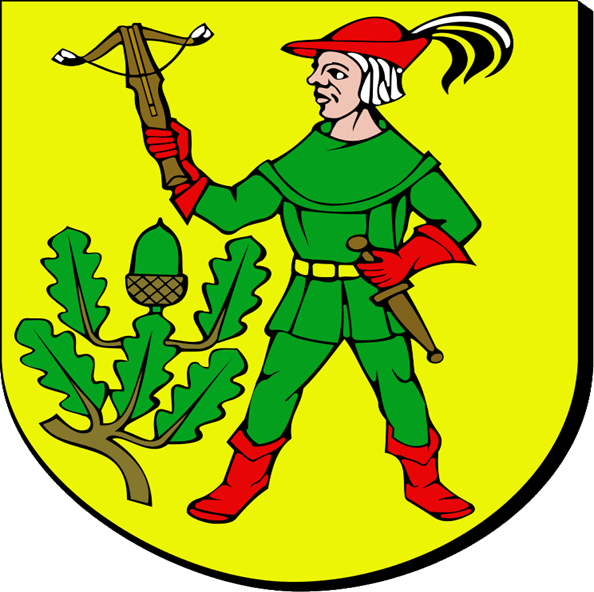 Raport o stanie gminy Świętajno za 2021 r.ŚWIĘTAJNO, 23 maja 2022 r.SPIS TREŚCIWstępKrótka charakterystyka gminySprawy bieżące UrzęduPrzeprowadzone kontrole i ich wynikiObsługa bieżąca oraz interwencje, skargi, petycje, wnioskiBiuletyn Informacji Publicznej, strona internetowa UG i inne kanały komunikacyjneSfera organizacyjno-funkcjonalnaJednostki organizacyjne gminySpółka komunalna i nadzór nad jej działalnościąInformacja o realizacji polityk, programów i strategiiUchwały Rady GminyZarządzenia wójtaSytuacja finansowa i inwestycyjnaMienie gminyStan finansów gminyWykonanie budżetu i obsługa finansowaPozyskanie funduszy zewnętrznychRealizacja funduszu sołeckiegoStan realizacji inwestycji podejmowanych w gminieWieloletnia Prognoza FinansowaSfera infrastrukturalnaInfrastruktura technicznaInfrastruktura drogowaGospodarka przestrzennaOchrona środowiskaGospodarka odpadamiSfera społeczna Oświata i wychowaniePolityka społecznaInstytucje kulturyOchrona zdrowia i profilaktyka uzależnieńSport i rekreacjaBezpieczeństwo i ochrona przeciwpożarowaSfera obywatelskaWspółpraca z instytucjami i organizacjamiKomunikacja Urzędu z mieszkańcamiDziałania promocyjnePodsumowanieWstępNa podstawie art. 28aa ustawy z dnia 8 marca 1990 r. o samorządzie gminnym (Dz.U. 1990 Nr 16 poz. 95) Wójt, co roku do dnia 31 maja, przedstawia Radzie Gminy raport o stanie gminy, obejmujący podsumowanie działalności Wójta w roku poprzednim, w szczególności realizację polityk, programów i strategii oraz uchwał Rady Gminy.  Krótka charakterystyka gminyGmina Świętajno zajmuje powierzchnię 279,8 km2, z czego 63% zajmują lasy.  Posiada 15 jednostek pomocniczych – sołectw. Na jej terenie znajdują się 24 miejscowości. Według stanu na dzień 31.12.2021 r. liczba ludności w gminie wyniosła 5705 mieszkańców, w tym mających stałe zameldowanie 5652. Gęstość zaludnienia to 20 osób na 1 km2.  W Urzędzie Gminy Świętajno zarejestrowano 31 urodzeń oraz 74 zgony. Tab. 1. Liczba mieszkańców wg miejscowości (stan na  31.12.2018 r., 2019 r., 2020 r., 2021 r.)Źródło: Dane Urzędu Gminy Świętajno (ewidencja ludności).Struktura ludności gminy w 2021 r. kształtowała się następująco:  w przedziale 0-18 lat - 1091 mieszkańców, w przedziale 18-60 lat  - 3207 mieszkańców, w przedziale powyżej 60 lat -  1407 mieszkańców Rys. 1. Struktura ludności wg stanu na dzień 31.12.2021 r. Źródło: Dane ewidencji ludności Urzędu Gminy Świętajno. Stan na 31.12.2021 r.Na dzień 31.12.2021 r. zarejestrowano 179 osób bezrobotnych, czyli o 23 osoby mniej niż w  2020 r. Większość bezrobotnych   w 2021 r. stanowiły kobiety – 92, czyli o 10 mniej niż w poprzednim roku. Liczba bezrobotnych do 30 roku życia wynosiła 51, a powyżej 50 roku życia 54 osoby. Liczba długotrwale bezrobotnych wyniosła 83 osoby (w 2020 r było ich 86.)  Liczba bezrobotnych niepełnosprawnych zarejestrowanych to 17 osób.Według danych z Centralnej Ewidencji i Informacji o Działalności Gospodarczej, liczba zarejestrowanych podmiotów gospodarczych w 2021 r. wynosiła 276 (w 2020 r. było ich 299). Głównym rodzajem wykonywanej działalności były: usługi budowlane (73 podmioty), transport drogowy towarów (68 podmiotów), sprzedaż detaliczna poza straganami i targowiskami (63 podmioty), handel i naprawa samochodów (48 podmiotów), wykonywanie instalacji elektrycznych (46 podmiotów), produkcja wyrobów tartacznych (38 podmiotów).Warto podkreślić, że od kilku lat głównym rodzajem zarejestrowanej w gminie działalności są usługi budowlane, zaś produkcja wyrobów tartacznych zajmuje od 2019 r. dopiero 5 miejsce.Sprawy bieżące Urzędu Przeprowadzone kontrole i ich wynikiW 2021 roku przeprowadzono 5 kontroli.Tab. 2. Kontrole zewnętrzne w 2021 r. w Urzędzie Gminy i gminnych jednostkachŹródło: Dane UG Świętajno i podległych jednostek.W grudniu 2021 r. został wykonany przez firmę zewnętrzną audyt: Funkcjonowanie systemu bezpieczeństwa informacji w Urzędzie Gminy Świętajno, który potwierdził prawidłowość realizowanych procesów w tym zakresie. Obsługa bieżąca oraz interwencje, skargi, petycje, wnioskiObsługa bieżąca petentów prowadzona jest przez pracowników Urzędu Gminy telefonicznie, e-mailowo, pisemnie, przez portal E-usługi jak i bezpośrednio – w formie planowanych spotkań w Urzędzie albo w terenie. Ze względu na sytuację związaną z COVID-19, dla petentów została okresowo ustawiona na parterze urna, do której mogli wrzucać pisma. Obok urny umieszczono informację dotyczącą stanowisk w UG oraz numerów telefonów pracowników. Na parterze zostało też ustawione rotacyjne stanowisko (biurko, krzesła), gdzie petenci załatwiali swoje sprawy (pracownik schodził na parter). UG udzielił 51 odpowiedzi na wnioski o informację publiczną. Wnioski dotyczyły głównie zagadnień związanych z: cyfryzacją, komputeryzacją, miejscowymi planami zagospodarowania przestrzennego, terenami przeznaczonymi pod fotowoltaikę, zamówieniami publicznymi, zmowami przetargowymi, przystąpieniem pracowników do PPK, stanem zatrudnienia, posiadaniem kont na portalach społecznościowych, sygnalistami, składami komisji konkursowych przy powoływaniu  dyrektorów, umowami najmu lub dzierżawy, działkami o konkretnych numerach; przedsięwzięciami, dla których wydano decyzje środowiskowe; liczbą wydanych decyzji o warunkach zabudowy, obszarami ochrony pośredniej, zagrożeniami nad obszarami wodnymi, kosztorysami ofertowymi, opieką nad bezdomnymi zwierzętami, Białą Księgą Szczepień HPV, inspektorem ochrony danych, loteriami promocyjnymi, odpadami, wydatkami na ogłoszenia w prasie, sporządzanymi raportami, budżetem gminy  i wykonanymi inwestycjami w określonych latach, wydatkami działu  900, poziomem hałasu, sołtysami.W 2021 roku była jedna skarga na wójta Gminy Świętajno z dnia 06.07.2021 r. Odpowiedzi udzielono 21.07.2021 r. oraz podjęto  w tej sprawie  uchwałę nr XXIX/239/2021 Rady Gminy Świętajno z dnia 28 września 2021 r.Do Wójta i do Rady Gminy Świętajno w grudniu 2020 i  w 2021 r. zostały skierowane następujące petycje i wnioski: Petycja Stowarzyszenia „Ocean” z dnia 10.12.2020 r. w sprawie podjęcia przez Radę Gminy Świętajno uchwały o określonej treści w związku ze szczepieniami na SARS –CoV-2.  Odpowiedź: Uchwała nr XXV/192/2021 Rady Gminy Świętajno z dnia 10 marca 2021 r.Petycja  z dnia 14.12.2020 r. w sprawie podjęcia przez Radę Gminy Świętajno uchwały o określonej treści w związku ze szczepieniami na SARS –CoV-2.  Odpowiedź: Uchwała nr XXV/192/2021 Rady Gminy Świętajno z dnia 10 marca 2021 r.Petycja do Rady Gminy o opinię w sprawie przeprowadzenia Referendum Ludowego z dnia 24.02.2021 r. Odpowiedź: Uchwała nr XXV/196/2021 Rady Gminy Świętajno z dnia 10 marca 2021 r.Petycja o poparcie Rządu Tymczasowego Rady Stanu Narodu Polskiego Społecznego Komitetu Organizacyjnego. Wnoszący Petycję - w imieniu Komitetu Tymczasowego Rady Stanu narodu polskiego Społecznego Komitetu Konstytucyjnego Teresa Garland z dnia 05.03.2021 r.Petycja o nadanie nazwy "Jeńców włoskich " dla jednej z ulic w Świętajnie oraz o zwrócenie się do Poczty Polskiej S.A. o emisję znaczka pocztowego o Janie Dopatce i Jerzym Lanca z dnia 22.06.2021 r.. Odpowiedź: Uchwała nr XXIX/238/2021 Rady Gminy Świętajno z dnia 28 września 2021 r.Petycja przeciwko likwidacji Szkoły Podstawowej im. Jana Pawła II w Kolonii z dnia 29.11.2021 r. Odpowiedź: 21.12.2021 r. i Uchwała nr XXXII/278/2021 Rady Gminy Świętajno z dnia 30 grudnia 2021 r.Petycja  Fundacji im. Nikoli Tesli o uchwalenie uchwał o określonej treści z dnia 21.12.2021 r. Odpowiedź: Uchwała nr XXXIV/292/2021 Rady Gminy Świętajno z dnia 09 .03.2022 r.Petycja - wniosek o podjęcie uchwały w sprawie przyjęcia Apelu o niepodejmowaniu działań wpływających na dyskryminowanie społeczności z powodów rasowych, religijnych, medycznych czy sanitarnych z dnia 28.12.2021 r. Odpowiedź: Uchwała nr XXXIV/293/2021 Rady Gminy Świętajno z dnia 09 .03.2022 r.Wniosek z dnia 17.09.2021 r. w sprawie zawieszenia postepowania sprawy Te.6220.8.2021. Odpowiedź: 07.10.2021 r.  i 26.10.2021 r. Biuletyn Informacji Publicznej, strona internetowa UG i inne kanały komunikacyjnePodobnie jak w poprzednim roku do BIP-u można wejść przez stronę internetową Gminy Świętajno www.bip.swietajno.ug.gov.pl. BIP jest dostosowany dla osób z niepełnosprawnością (niedowidzących). Istnieje możliwość ustawienia wysokiego kontrastu oraz kontrastu domyślnego oraz zwiększenie rozmiaru czcionki o 50 lub o 100%. Mając  na uwadze zapewnienie dostępności dla osób ze szczególnymi potrzebami, na stronie UG został zamieszczony  w zakładce: Dla niesłyszących, film w języku migowym, w którym krótko przedstawiono, gdzie i jakie sprawy można załatwić w UG  w Świętajnie.W celu ułatwienia poruszania się petentów po urzędzie na jego parterze został zamontowany ekran, na którym poza wiadomościami związanymi z pandemią umieszczono wizualne informacje, pojawiające się co kilka minut, dotyczące tego, jakiego typu sprawy prowadzone są w pomieszczeniach urzędu oznaczonych konkretnym numerem.Sfera organizacyjno-funkcjonalna Jednostki organizacyjne gminyJednostki organizacyjne Gminy Świętajno to: Urząd Gminy, Gminna Biblioteka Publiczna, Gminny Ośrodek Kultury w Świętajnie, Gminny Ośrodek Pomocy Społecznej,  Zakład Gospodarki Komunalnej Sp. z o.o., Centrum Usług Wspólnych – które prowadzi obsługę księgową dla 5 jednostek oświatowych oraz jednostek kultury. Jednostki organizacyjne Gminy funkcjonują zgodnie z odpowiednimi ustawami, rozporządzeniami, uchwałami, statutami i regulaminami. Działają w oparciu o budżet.Tab. 3. Dotacja/środki z budżetu gminy/ i zatrudnienie w jednostkach organizacyjnych gminy w 2021 r.Źródło: Dane Referatu Finansowego UG Świętajno.Gminna spółka komunalna i nadzór nad jej działalnością Zakład Gospodarki Komunalnej Sp. z o.o. realizuje zadania o charakterze użyteczności publicznej, których celem jest bieżące i nieprzerwane zaspokajanie zbiorowych potrzeb mieszkańców gminy Świętajno w zakresie: wytwarzania, przesyłania i dystrybucji ciepła, dostarczania wody i odprowadzania ścieków, odbioru odpadów. Ponadto ZGK  administruje sieć kanalizacyjną i wodociągową gminy. W 2021 r. wybudowano sieć wodociągową na odcinku Kolonia-Długi Borek, dokonano  rozbudowy sieci  na dz. nr  394/7, 394/10, 394/11, 25/1, 16/1 oraz dz. nr  146/1, 122/2, 120/8 obręb Kolonia oraz budowy sieci wodociągowej do PSZOK w Świętajnie. Tym samym długość sieci  wodociągowej  w 2021 r. wyniosła 146,57 km (w 2020 r. 142,476 km), a liczba budynków mieszkalnych podłączonych do sieci wodociągowej wyniosła 1749. W 2021 r. zbudowano sieć kanalizacji sanitarnej (obszar poza aglomeracją) w Piasutnie. Tak więc ogólna długość sieci kanalizacyjnej w 2021 r. wyniosła 67,45 km, zaś liczba budynków mieszkalnych podłączonych do sieci kanalizacyjnej  - 1080. W zakresie gospodarki odpadami od kilku lat zadanie to zlecane jest w drodze in-house Zakładowi Gospodarki Komunalnej w Świętajnie, tak było również w 2021 r. Na odbiór odpadów od nieruchomości niezamieszkałych był przeprowadzony przetarg. W gminnym systemie gospodarki odpadami znajdują się mieszkańcy, przedsiębiorcy, właściciele domków letniskowych. Ogółem w 2021 r. złożono 2259 deklaracji, w tym 1425 to deklaracje pochodzące z gospodarstw domowych, 103 – od właścicieli nieruchomości niezamieszkałych i 731  -  od właścicieli domków letniskowych. Koszt odbioru i transportu odpadów  komunalnych  w roku 2021 wyniósł 660 096,20 zł. Ilość odpadów komunalnych wytworzonych na terenie Gminy w 2021 r. to 1444,923 Mg, w tym komunalne odpady zmieszane  - 646,84 Mg. Tab. 4. Wykonanie przychodów i rozchodów ZGK w Świętajnie za okres I-XII 2021 r.  w zł Źródło: Dane ZGK Sp. z o.o. w Świętajnie. Na pozostałe usługi, składają się m.in. usługi wykonywane na zlecenie Gminy lub osób fizycznych. W 2021 r. pomiędzy ZGK a Gminą zawarto umowy na: odśnieżanie, utrzymanie dróg gminnych i chodników (Świętajno) w sezonie zimowym, naprawę dróg gminnych o nawierzchni gruntowej. Spółka  osiąga także dochody z najmu pomieszczeń. Stan zatrudnienia na dzień 31.12.2021 r. to 27 osób. Nadzór nad bieżącą działalnością sprawuje wójt poprzez dokonywanie corocznych kontroli  Spółki w związku  z corocznym ustalaniem wynagrodzenia dla Prezesa. Kontrole, dokonywane przez Urząd Gminy, obejmują zarówno aspekt finansowy, jak również wywiązywanie się z zawartych  z gminą umów oraz realizację wag celów zarządczych i ich mierników.Informacja o realizacji polityk, programów i strategiiStrategia Rozwoju Gminy Świętajno 2016-2023. System wdrażania Strategii na poziomie wykonawczym obejmował w 2021 r.  m.in. następujące działania: przygotowanie dokumentacji zadań objętych planem, występowanie z wnioskami o dofinansowanie, przeprowadzenie procedur wyboru wykonawców zadań, monitorowanie przebiegu prac w ramach poszczególnych projektów, sporządzanie sprawozdań,  prowadzenie rozliczeń finansowych,  prowadzenie działań promocyjnych i informacyjnych.  Zakres zadań w ramach zarządzania obejmował m.in.: zbieranie danych (statystyka, finanse, kwestie techniczne) na temat przebiegu realizacji projektów w ramach planu oraz analizę postępów wdrażania; zapewnienie komplementarności realizacji planu z dokumentami programowymi na poziomie gminnym oraz o charakterze ponadlokalnym; zapewnienie przygotowania i wdrożenia strategii, działań w zakresie informacji i promocji, prowadzenie sprawozdawczości. Monitorowanie polegało 
na gromadzeniu danych obrazujących efekty rzeczowe związane z wdrażaniem Strategii. Realizacja poszczególnych priorytetów i celów operacyjnych w 2021 roku, to m.in.:W ramach  priorytetu A: Wykorzystanie posiadanych zasobów (w tym naturalnych walorów przyrodniczych i krajobrazowych) i rozwój turystyki – podstawą rozwoju gminy:  Cel operacyjny A1: Rozbudowa infrastruktury rekreacyjno-sportowej i kulturalnej: budowa przyłącza energetycznego na boisku gminnym w Świętajnie,doposażenie placu przy świetlicy wiejskiej w Białym Gruncie w ramach projektu  „Zielone laboratorium”, budowa pumptracku w Świętajnie (etap I – prace ziemne),remont i modernizacja świetlicy wiejskiej (Konrady – łazienka etap II), zagospodarowanie terenu przy świetlicy wiejskiej (Kolonia),zagospodarowanie terenu działki gminnej w msc. Stare Czajki.Cel operacyjny A2: Poprawa estetyki i funkcjonalności obszarów wiejskich:wykonanie projektu zagospodarowania brzegu jeziora w Spychowie,budowa wiat przystankowych w Kolonii, Świętajnie, Białym Gruncie, Powałczynie.Cel operacyjny A3: Zapewnienie wysokich standardów ochrony środowiska:doskonalenie systemu gospodarki odpadami (spotkania gmin w ramach powiatu  
i regionu w sprawie odpadów),rozwój sieci kanalizacji sanitarnej – budowa przyłączy kanalizacyjnych; budowa sieci kanalizacyjnej w Piasutnie - obszar poza aglomeracją; zakup fotometru do pomiaru ścieków w oczyszczalniach,wzrost liczby podłączeń lokalnych do sieci kanalizacyjnej.Cel operacyjny A4: Wspieranie działalności turystycznej:opracowanie i realizacja miejscowych planów zagospodarowania przestrzennego – zlecenie zmian w miejscowym planie zagospodarowania przestrzennego w Piasutnie 
i Świętajnie.Cel operacyjny A5: Podnoszenie poziomu bezpieczeństwa publicznego:modernizacja sieci oświetlenia ulic, obiektów i miejsc publicznych  - wymiana lamp ul Dworcowa w Świętajnie), wykonanie projektu oświetlenia (ul. Polna w Świętajnie) ,rozbudowa sieci oświetlenia ulicznego  w Piasutnie, poprawa wyposażenia OSP,poprawa poziomu bezpieczeństwa na drogach - remonty i modernizacje dróg (zob. Raport Rozdział 6. Sfera infrastrukturalna, 6.1. Infrastruktura techniczna).Cel operacyjny A6: Promocja i rozwój produktów turystycznych,Imprezy kulturalne – umożliwienie realizacji zadań kulturalnych  i upowszechnianie ich poprzez strony internetowe GOK i UG,Cel operacyjny A7: Poszanowanie kultury, tradycji, pamięci o przeszłości - organizacja imprez rocznicowych  (Święto Odzyskania Niepodległości - 11 listopada w Świętajnie) oraz  umożliwienie realizacji zadań kulturalnych z okazji rocznic patriotycznych i upowszechnianie ich poprzez strony internetowe GOK i UG,W ramach priorytetu B: Stworzenie systemu infrastruktury technicznej, podstawą ochrony środowiska: Cel operacyjny B1: Gospodarka odpadami stałymi:objęcie nieruchomości zamieszkałych i niezamieszkałych systemem zorganizowanego odbioru odpadów, Cel operacyjny B3: Gospodarka wodno-ściekowa:rozbudowa sieci wodociągowej (odcinek Kolonia-Długi Borek, Kolonia),wykonanie projektów sieci wodociągowej  (Kierwik, Piasutno).c) Cel operacyjny B3: Inwestycje, modernizacje technologiczne, podniesienie sprawności 
i efektywności wykorzystania istniejących oczyszczalni ścieków:zlecenie wykonania projektu rozbudowy i modernizacji oczyszczalni ścieków w Świętajnie.W ramach priorytetu C: Wiedza, zdrowie i aktywność – podstawą rozwoju kapitału ludzkiego:Cel operacyjny C1: Poprawa warunków i poziomu nauczania w gminnych placówkach oświatowych: realizacja programów edukacyjnych, zajęć pozalekcyjnych – wszystkie szkoły, zakup wyposażenia do placówek oświatowych  w ramach realizacji projektów: „Laboratorium przyszłości” – wszystkie szkoły; „Spełnić marzenia” – SP Świętajno, „Kuźnia talentów”  -  SP Spychowo.Cel operacyjny C2: Ochrona zdrowia mieszkańców i działalność społeczna:profilaktyka uzależnień, pomoc rodzinie, aktywizacja seniorów (funkcjonowanie Klubów  Senior+ w Świętajnie i w Spychowie),realizacja Gminnego Programu Profilaktyki i Rozwiązywania Problemów Alkoholowych,pomoc osobom niepełnosprawnym - likwidacja barier architektonicznych: budowa windy w budynku UG.Cel operacyjny C3: Podniesienie aktywności społecznej środowisk, zagospodarowanie czasu wolnego:współpraca z organizacjami pozarządowymi – coroczny konkurs ofert na zadania zlecone,organizacja zajęć w obiektach komunalnych – ze względu na sytuację związaną 
z pandemią  organizacja zajęć w szkołach,  GBP, GOK i świetlicach wiejskich była ograniczona. W ramach priorytetu D: Wykorzystanie lokalnego potencjału gminy do rozwoju gospodarczego i poprawy warunków życia mieszkańców:Cel operacyjny D1: Aktywizacja podmiotów działalności gospodarczej:opracowanie i realizacja miejscowych planów zagospodarowania przestrzennego  (Świętajno, Piasutno),budowa i remonty szlaków komunikacyjnych, modernizacja dróg (zob. Raport Rozdział 6. Sfera infrastrukturalna, 6.1. Infrastruktura techniczna),wspieranie rozwoju Internetu (Kolonia, Racibór, Spychowo).Cel operacyjny D2: Zmniejszenie bezrobocia:utrzymanie robót publicznych, staży, praktyk w UG i podległych jednostkach,program aktywizacji bezrobotnych (realizowany przez GOPS), prace społecznie-użyteczne.Cel operacyjny D3: Rozwój rolnictwa:budowa i remonty szlaków komunikacyjnych - remonty dróg gminnych i dojazdowych do gospodarstw – zmiana nawierzchni drogi gruntowej na żwirową w Jerutach, równanie i profilowanie dróg według potrzeb.Strategia Rozwiązywania Problemów Społecznych Gminy Świętajno na lata 2016-2023. Strategia integruje zasoby i kompetencje samorządu gminy oraz lokalnych partnerów obejmujące nie tylko sferę pomocy społecznej, ale również rynku pracy, oświaty, kultury i sportu, profilaktyki w zakresie zdrowia i uzależnień, bezpieczeństwa publicznego. Koordynacja SRPS jest zadaniem Gminnego Ośrodka Pomocy Społecznej w Świętajnie. Do zadań GOPS należy w szczególności uzgadnianie z podmiotami współpracującymi listy potrzeb i zadań realizacyjnych, uszczegóławianie założeń Strategii w postaci rocznych lub kilkuletnich programów wynikających z ustawy o pomocy społecznej i innych ustaw, a także regularny monitoring oraz ewaluacja SRPS. W 2020 r. opracowano Raport z monitoringu realizacji SRPS w latach 2018-2019. Najważniejsze wnioski wynikające z Raportu do pracy na przyszłość to:Należy kontynuować podjęte działania oraz na bieżąco monitorować sytuację społeczną i diagnozować potrzeby mieszkańców i pojawiające się trudności, w szczególności trzeba mieć na uwadze dynamikę i nieprzewidywalność sytuacji społeczno-gospodarczej, w tym zagrożenie COVID-19.Potrzebna jest intensyfikacja działań wspierających rodziny, zwłaszcza doświadczających lub zagrożonych dysfunkcjami poprzez działania mające na celu utrzymanie dzieci w ich naturalnym środowisku – rodzinie dziecka lub powrotu dziecka do niego.Trzeba położyć szczególny nacisk na wsparcie osób w najtrudniejszej sytuacji na rynku pracy, w tym m.in. osób z niepełnosprawnościami, osób mających małe dzieci i po okresie przerwy związanej z urodzeniem i wychowaniem dzieci, osób bez doświadczenia zawodowego, w szczególności po 50 roku życia i do 30 lat.Należy kłaść nadal duży nacisk na rozwój różnorodnych form aktywności osób starszych (w szczególności poprzez aktywizację edukacyjną, zdrowotną, kulturalną, sportowo-rekreacyjną oraz społeczną).Konieczna jest edukacja społeczeństwa, w szczególności istotna jest edukacja prozdrowotna, ekonomiczna i ekologiczna, ale także prawna i obywatelska.Istotne jest wzmacnianie roli lokalnych liderów, w tym m.in. sołtysów, członków rad sołeckich, przedstawicieli organizacji pozarządowych oraz mieszkańców angażujących się lub chcących się zaangażować w życie lokalnej społeczności.Ze względu na sytuację związaną z pandemią, w 2021 r. w ograniczonym zakresie  prowadzona była w placówkach oświatowych, GOK, GBP i ZGK edukacja ekologiczna, prozdrowotna, obywatelska. Utrudniony był również kontakt i współpraca ze organizacjami samorządowymi oraz lokalnymi liderami w celu realizacji wspólnych działań na rzecz społeczności lokalnych. Dobrze przebiegała współpraca z OSP. W 2021 r. zrealizowano bez zakłóceń zadania w ramach Funduszu Sołeckiego. W 2021 r. na terenie gminy funkcjonowały dwa Kluby Senior+ w Świętajnie (dla 30 seniorów) i Spychowie (dla 20 seniorów). Wydatek, jaki poniosła gmina, to 26 370,00 zł klub na  Klub w Świętajnie oraz 29 584,00 zł na  Klub w Spychowie.Gminny program przeciwdziałania przemocy w rodzinie oraz ochrony ofiar przemocy 
w rodzinie w gminie Świętajno na lata 2021-2024. Został przyjęty Uchwałą Nr XXIV/180/2020 Rady Gminy Świętajno z dnia 30 grudnia 2020 r. Podmiotami realizującymi Program w 2021 r. były: Gminny Ośrodek Pomocy Społecznej w Świętajnie, Komenda Powiatowa Policji w Szczytnie, placówki oświatowe z terenu Gminy Świętajno, Sąd Rejonowy w Szczytnie, Zespół Kuratorskiej Służby Sądowej przy SR w Szczytnie, Gminna Komisja Rozwiązywania Problemów Alkoholowych. Założeniem Programu jest zatrzymanie przemocy i zapewnienie bezpieczeństwa i profesjonalnej pomocy ofiarom, zaś celem głównym jest ograniczenie zjawiska przemocy w rodzinie poprzez stworzenie spójnego systemu przeciwdziałania przemocy w rodzinie. Osiągnięcie celu głównego możliwe jest poprzez realizację następujących celów szczegółowych:Profilaktyka i edukacja, podnoszenie świadomości społeczeństwa w zakresie przeciwdziałania przemocy w rodzinie.Zwiększenie dostępności pomocy rodzinom, w których stosowana jest przemoc, 
a szczególnie zwiększenie skuteczności  ochrony ofiar przemocy w rodzinie.Zwiększenie kompetencji zawodowych pracowników jednostek, służb oraz organizacji zajmujących się przeciwdziałaniem przemocy w rodzinie.Powyższe cele realizowano poprzez różnorodne działania. Najważniejsze z nich to:Szkoła Podstawowa w Świętajnie:udział w kampanii profilaktycznej „Zachowaj trzeźwy umysł”,realizacja programu „Apteczka pierwszej pomocy emocjonalnej”,realizacja programu profilaktycznego „Przyjaciele Zippiego”,spotkanie profilaktyczne dotyczące przeciwdziałania przemocy  z uczniami IV – VIII,spotkanie z psychologiem uczniów IV-VI w ramach Ogólnopolskiej Kampanii „ Biała Wstążka”,profilaktyczne zajęcia warsztatowe dla uczniów: „Stres i sposoby radzenia sobie ze stresem”, „Czy jestem asertywny?”, „Moje prawa kończą się tam, gdzie zaczynają się prawa drugiego człowieka”, „Zagrożenia w Internecie”, „Pomagając innym, staję się lepszy”,  „Czwarta klasa – próg edukacyjny”, „Jak radzić sobie ze smutkiem”, „W poszukiwaniu szczęścia - rodzinne więzi”, „Oswoić samotność”, „Depresja”, „Zachowania autodestrukcyjne, lęki, depresja”.Szkoła Podstawowa w Spychowie (i oddział przedszkolny):realizacja programu profilaktycznego „Przyjaciele Zippiego”,realizacja programu „Apteczka pierwszej pomocy emocjonalnej”,programy i pogadanki o cyberprzemocy, cyberuzależnieniu - „Smart to znaczy mądrze”,programy i pogadanki dotyczące uzależnienia od środków pyschoaktywnych - „Zachowaj trzeźwy umysł” i „Stop narkotykom”,programy i pogadanki o przemocy fizycznej i psychicznej, ale również o przemocy w Internecie, o hejcie; jak sobie z nią radzić – „Przemoc boli”,udział we wszelkich akcjach dotyczących zwalczania przemocy oraz profilaktyki uzależnień, gdyż tematy te łączą się - „Przemoc w sieci, boli w realu”, „Nie czyń drugiemu, co Tobie niemiłe”, „Nie stój z boku, pomóż”,  „Słuchać, a nie tylko słyszeć”, „Bez tajemnic, warto zaufać rodzicom”, „Przemoc, której nie widać”.Szkoła Podstawowa w Kolonii (i oddział przedszkolny):realizacja kampanii „Narkotyki? To mnie nie kręci”,realizacja kampanii „W poszukiwaniu szczęścia” (Zachowaj Trzeźwy Umysł)realizacja programu „Apteczka pierwszej pomocy emocjonalnej”Szkoła Podstawowa w Jerutach (i oddział przedszkolny):realizacja programu profilaktycznego „Przyjaciele Zippiego”.Pogadanki: „Stop agresji i przemocy” , „Kto to jest Rzecznik praw dziecka” , „Radzenie sobie w trudnych sytuacjach, gdy ktoś mnie nie szanuje”.Ponadto tematyka związana z przemocą, radzeniem sobie  w sytuacjach konfliktowych, asertywnością, wspierania innych, itp. była  tematem godzin do dyspozycji wychowawcy we wszystkich gminnych szkołach. Inne instytucje niż szkoły, w tym powołane zespoły w obszarze zwiększenia dostępności pomocy rodzinom, w których stosowana jest przemoc, a szczególnie zwiększenia skuteczności  ochrony ofiar przemocy w rodzinie i obszarze zwiększenia kompetencji zawodowych pracowników jednostek, służb oraz organizacji zajmujących się przeciwdziałaniem przemocy w rodzinie:interwencje w ramach procedury Niebieska Karta –   4 prowadzone postępowania, 
w tym 2 wszczęte w 2021 r.;działalność Punktu Konsultacyjnego, w którym udzielane jest poradnictwo prawne 
6 godz. miesięcznie i psychologiczne w wymiarze 8 godz. miesięcznie; praca asystenta rodziny z 13 rodzinami, dotkniętych problemami opiekuńczo-wychowawczymi, zagrożeniem odebrania dziecka, indywidualne spotkania pedagoga z uczniami z rodzin objętych procedurą Niebieskiej Karty”,cykliczne posiedzenia Zespołu Interdyscyplinarnego  (4 posiedzenia) i grup roboczych (22 spotkania), szkolenia on-line nt. przeciwdziałania przemocy oraz pracy ZI i grup roboczych 
w czasie trwania epidemii,Międzynarodowa Kampania „Biała Wstążka” – przeciw przemocy wobec kobiet. W ramach tej kampanii zorganizowano „Otwarte Drzwi” – dyżur specjalistów (pracownik socjalny, policjant, pedagog) z zakresu przeciwdziałania przemocy w rodzinie.Gminny Program Wspierania Rodziny na lata 2020-2022 –  został opracowany głównie 
w oparciu o ustawę o wspieraniu rodziny i systemie pieczy zastępczej (Dz.U. 2019 r. poz.1111 ze zm.). Został przyjęty do realizacji uchwałą Rady Gminy Świętajno Nr XVI/108/2020 z dnia 15 stycznia 2020 r. Program skierowany jest do rodzin wychowujących dzieci oraz rodzin przeżywających trudności w wypełnianiu funkcji opiekuńczo-wychowawczych,  zagrożonych  ubóstwem, problemem uzależnienia oraz rodzin dotkniętych przemocą. Celem głównym Programu jest wspieranie rodzin poprzez prowadzenie działań i tworzenie warunków sprzyjających prawidłowemu wypełnieniu funkcji opiekuńczo-wychowawczych. Za realizację Programu działań odpowiedzialni są: GOPS, Zespół Interdyscyplinarny ds. Przeciwdziałania Przemocy w Rodzinie, Gminna Komisja Rozwiązywania Problemów Alkoholowych, Policja, placówki służby zdrowia, gminne placówki edukacyjne, wymiar sprawiedliwości, w tym Zespół Kuratorskiej Służby Sądowej, Urząd Gminy Świętajno, Powiatowe Centrum Pomocy Rodzinie w Szczytnie. Powstanie Programu zostało poprzedzone diagnozą dotycząca rozpoznania środowiska. W 2021 r.  przyznano decyzją świadczenia dla 227 rodzin, w tym   zasiłki stałe dla 56 rodzin, zaś zasiłki okresowe dla 41 rodzin. 112 rodzin skorzystało ze świadczeń pieniężnych i 115 rodzin ze świadczeń niepieniężnych. Wśród zasiłków okresowych 36 przyznano z powodu bezrobocia, 4 z powodu długotrwałej choroby, 1 z powodu niepełnosprawności.  Z innych zasiłków celowych i w naturze skorzystało 89 rodzin. Główne powody przyznania pomocy społecznej to: ubóstwo (135 rodzin), bezrobocie (72 rodziny), niepełnosprawność (52 rodziny), alkoholizm (29 rodzin), długotrwała lub ciężka choroba (41 rodzin), bezradność w sprawach opiekuńczo-wychowawczych i prowadzenia gospodarstwa domowego (19 rodzin), potrzeba ochrony macierzyństwa (16 rodzin). 28 rodzin skorzystało z  specjalistycznego poradnictwa.    Z pomocy udzielonej w postaci pracy socjalnej ogółem skorzystało 345 rodzin. Z ośrodków wsparcia skorzystało 48 osób. W 2021 r. gmina ponosiła odpłatność za pobyt w domu pomocy społecznej za 11 osób w wysokości 371 277,25 zł. W schronisku dla bezdomnych w 2021 r. były 3 osoby z terenu naszej gminy. Zgodnie z przepisami ustawy o wspieraniu rodziny i systemie pieczy zastępczej gmina  Świętajno współfinansuje pobyt  dzieci  w  rodzinach  zastępczych  oraz  dzieci  w placówce opiekuńczo-wychowawczej.  W rodzinach zastępczych  z  terenu  Gminy  Świętajno w minionym roku  przebywało 17 dzieci (kwota 120 985,22 zł), a 7  dzieci  w  Domu  Dziecka (kwota 92 724,76 zł). Dane z  Zespołu Kuratorskiej  Służby  Sądowej  Sądu  Rejonowego 
w Szczytnie wskazują, że obecnie 8  (w 2020 r. 6)  rodzin z terenu gminy objętych jest opieką kuratora w zakresie opiekuńczo-wychowawczym. Z danych Zespołu Interdyscyplinarnego ds. Przeciwdziałania Przemocy w Rodzinie w 2021 r. wynika, że u 2 rodzin wszczęto procedurę „Niebieskiej Karty”. W związku z nadużywaniem alkoholu Gminna Komisja Rozwiązywania Problemów Alkoholowych wszczęła 5 postępowań zmierzających do orzeczenia o zastosowaniu obowiązku poddania  się leczeniu uzależnień od alkoholu.W 2021 roku do szkół podstawowych uczęszczało 393 dzieci  (w 2020  r. 407 dzieci). Na terenie gminy funkcjonuje 1 przedszkole samorządowe, 1 publiczny punkt przedszkolny i 3 oddziały przedszkolne.  W  2021 roku uczęszczało  do nich łącznie 174  dzieci z terenu naszej gminy. Ze stypendium skorzystało 214 uczniów. W 2021 r. Gminny Ośrodek Pomocy Społecznej w Świętajnie finansował dożywianie w szkołach i przedszkolach  146 dzieciom  z  68 najuboższych rodzin. W ramach  udzielania wsparcia w ośrodku pomocy społecznej zatrudniony jest asystent rodziny. W ramach Programu podejmowane są działania:profilaktyczne sprzyjające umacnianiu rodziny i wzrostu kompetencji rodzicielskich,profesjonalne wsparcie rodzin przeżywających trudności w pełnieniu funkcji wychowawczych,podejmowanie  działań  na  rzecz  powrotu  dziecka  do  rodziny  biologicznej.Do najważniejszych przewidywanych efektów Programu należą: stworzenie wielopłaszczyznowego wsparcia dla rodzin przeżywających trudności, polepszenie sytuacji dziecka i rodziny, zmniejszenie ryzyka powielania negatywnych zachowań wśród dzieci 
i młodzieży, wzmocnienie poczucia bezpieczeństwa socjalnego dzieci i młodzieży, zapobieganie sytuacjom kryzysowym w rodzinach, przeciwdziałanie umieszczeniu dzieci 
w pieczy zastępczej, umożliwienie dzieciom umieszczonym w pieczy zastępczej powrotu 
do rodziny   biologicznej, poprzez przywrócenie jej prawidłowych funkcji.  Gminny Program Wspierania Rodziny przewiduje ewaluację w zależności od występujących potrzeb rozpoznawanych i ustalanych przez podmioty zajmujące się sprawami rodziny oraz monitoring, polegający na pozyskiwaniu informacji i danych od podmiotów realizujących poszczególne zadania, co umożliwi wgląd w zakres podejmowanych działań, ich analizę oraz ocenę skuteczności. Analiza i ocena zebranych informacji pozwoli na planowanie dalszych działań oraz doskonalenie działań dotychczas  ustalonych. Ewaluacja, monitoring jak i dokonanie stosownych analiz jest zadaniem GOPS w Świętajnie.Wieloletni program gospodarowania mieszkaniowym zasobem gminy na lata 2021-2025, przyjęty uchwałą Nr XXVI/204/2021 Rady Gminy Świętajno z dnia 22 marca 2021 r. Obejmuje on:prognozę dotyczącą wielkości oraz stanu technicznego zasobu mieszkaniowego gminy 
w poszczególnych latach, z podziałem na lokale socjalne i pozostałe lokale mieszkalne;analizę potrzeb oraz plan remontów i modernizacji wynikający ze stanu technicznego budynków i lokali, z podziałem na kolejne lata;planowaną sprzedaż lokali w kolejnych latach;zasady polityki czynszowej oraz warunki obniżania czynszu;sposób i zasady zarządzania lokalami i budynkami wchodzącymi w skład mieszkaniowego zasobu gminy oraz przewidywane zmiany w zakresie zarządzania mieszkaniowym zasobem gminy w kolejnych latach;źródła finansowania gospodarki mieszkaniowej w kolejnych latach;wysokość wydatków w kolejnych latach, z podziałem na koszty bieżącej eksploatacji, koszty remontów oraz koszty modernizacji lokali i budynków wchodzących w skład mieszkaniowego zasobu gminy, koszty zarządu nieruchomościami wspólnymi, których gmina jest jednym ze współwłaścicieli, a także wydatki inwestycyjne;opis innych działań mających na celu poprawę wykorzystania i racjonalizację gospodarowania mieszkaniowym zasobem gminy.Realizacja Programu w 2021 r. została przedstawiona w Raporcie w rozdziale 
5. Sytuacja finansowa i inwestycyjna 5.1. Mienie gminy. Uchwały Rady GminyW  2021 r. podjęte zostały przez Radę Gminy następujące uchwały w sprawie budżetu: Nr XXVI/207/2021, Nr XXVII/211/2021, Nr XXVIII/228/2021, Nr XXIX/243/2021, 
Nr XXX/258/2021, Nr XXXI/272/2021, Nr XXXII/275/2021. Uchwały podjęte przez Radę Gminy w 2021 r. znajdują się w BIP-e https://www.swietajno.ug.gov.pl zakładka BIP; Akty prawne; Uchwały.  Zarządzenia wójtaW 2021 r. zarządzenia wójta dotyczyły zarówno finansów jak i działalności UG
i gminnych jednostek organizacyjnych. Wydano 23 zarządzenia z zakresu gospodarki mieniem oraz 3 dotyczące spraw organizacyjnych pracy UG. Znajdują się one na stronie UG: BIP, Akty prawne, Zarządzenia. Ponadto wydano 12 zarządzeń w sprawie zmian planu i w planie dochodów i wydatków budżetowych: Nr BF.0050.3.2021, Nr BF.0050.4.2021, Nr BF.0050.5.2021, Nr BF.0050.7.2021, Nr Bf.0050.8.2021, Nr BF.0050.9.2021, Nr BF.0050.11.2021, Nr BF.0050.13.2021, Nr BF.0050.14.2021, Nr BF.0050.17.2021, Nr BF.0050.21.2021, Nr BF.0050.22.2021. Sytuacja finansowa i inwestycyjna Mienie gminyWedług Informacji o stanie mienia komunalnego wg rodzaju użytkowania sporządzanej na dzień 31.12.2021 r.,  gmina była w posiadaniu:Tab. 5. Stan mienia komunalnego wg rodzaju użytkowania na dzień 31.12.2021 r.   Źródło: dane UG Świętajno.Zgodnie ze zmianami do ustawy o gospodarce nieruchomościami z dniem 22 września 2004 r. do zasobu nieruchomości gminy należą nieruchomości, które nie zostały oddane w użytkowanie wieczyste, w związku z tym mienie gminy zostało pomniejszone o użytkowanie wieczyste osób fizycznych  i prawnych  i wyniosła w 2021 r. 321,96 ha.Komunalizacja mienia komunalnego z mocy prawa /art. 5 ust. 1 ustawy z dnia 10 maja 1990 r. przepisy wprowadzające ustawę o samorządzie gminnym i ustawę o pracownikach samorządowych (Dz. U. Nr 32 poz. 191 ze zm.) objęła 278,23 ha. Kontynuowana była komunalizacja z mocy decyzji tj. art. 5 ust.4 ustawy z dnia 10 maja 1990 r przepisy wprowadzające ustawę o samorządzie gminnym i ustawę o pracownikach samorządowych (Dz. U. Nr 32 poz. 191 ze zm.), i art. 13 ust. 2,3,4 ustawy z dnia 19 października 1991 r. o gospodarowaniu nieruchomościami rolnymi Skarbu Państwa (Dz. U. 1991 Nr 107, poz. 464). Są to decyzje uznaniowe uwzględniające przepisy o planowaniu przestrzennym. Na podstawie niniejszych przepisów skomunalizowano do 31.12.2021 r. 97,75 ha. Ogólnie skomunalizowano 375,98 ha gruntów na podstawie decyzji z mocy prawa i decyzji uznaniowych. Do  końca 2021 r. Wojewoda Warmińsko - Mazurski stosownie do art. 13 ust. 4 w związku z art. 13 ust. 2 i 3 ustawy z dnia 19 października 1991 r. o gospodarowaniu nieruchomościami rolnymi Skarbu Państwa stwierdził nieodpłatne nabycie z mocy prawa nieruchomości rolnych Skarbu Państwa o pow. 10,67 ha.Gmina Świętajno posiada prawo własności  do 321,96 ha oraz do 3 budynków mieszkalnych w 100% i 8 budynków w ramach współwłasności w częściach ułamkowych. Gmina nie posiada ograniczonych praw rzeczowych do nieruchomości typu użytkowanie, służebność gruntowa, zastawu na prawach, posiadania.Stan mienia komunalnego w  2021 r. uległ zmianie z tytułu:sprzedaży nieruchomości lokalowej nr 2 w budynku przy ul. Rzecznej 3 w Spychowie wraz z udziałem 25/100 w częściach wspólnych i nieruchomości gruntowej oznaczonej nr ewid. 235/12 w obrębie geodezyjnym Spychowo, w trybie bezprzetargowym na rzecz najemcy), za kwotę 3 250,50 zł (bonifikata 90%);sprzedaży nieruchomości gruntowej niezabudowanej oznaczonej nr ewid. 97/2 o powierzchni 0,4800 ha położonej w obrębie geodezyjnym Biały Grunt, w trybie przetargu ustnego nieograniczonego (II przetarg), za kwotę 19 190,00 zł;sprzedaży nieruchomości gruntowej niezabudowanej oznaczonej nr ewid. 470/16 o powierzchni 0,0367 ha położonej w obrębie geodezyjnym Świętajno, w trybie przetargu ustnego ograniczonego (II przetarg), kwota 15 000,00 zł netto + VAT = 18 450 zł brutto;sprzedaży nieruchomości gruntowej niezabudowanej oznaczonej nr ewid. 321/84 o pow. 0,0845 ha położonej w obrębie geodezyjnym Spychowo w trybie przetargu ustnego nieograniczonego (I przetarg), za kwotę 121 000,00 zł;sprzedaży nieruchomości lokalowej nr 6 w budynku przy ul. Mickiewicza 11 w Świętajnie wraz z udziałem 8/100 w częściach wspólnych i nieruchomości gruntowej oznaczonej nr ewid. 718/2 w obrębie geodezyjnym Świętajno, w trybie bezprzetargowym na rzecz najemcy), za kwotę 1 957,00 zł (bonifikata 90%);sprzedaży nieruchomości lokalowej nr 7 w budynku przy ul. Mickiewicza 11 w Świętajnie wraz z udziałem 13/100 w częściach wspólnych i nieruchomości gruntowej oznaczonej nr ewid. 718/2 w obrębie geodezyjnym Świętajno, w trybie bezprzetargowym na rzecz najemcy), za kwotę 3 245,00 zł (bonifikata 90%);sprzedaży nieruchomości lokalowej nr 4 w budynku przy ul. Mickiewicza 41 w Świętajnie wraz z udziałem 12/100 w częściach wspólnych i nieruchomości gruntowej oznaczonej nr ewid. 682 w obrębie geodezyjnym Świętajno, w trybie bezprzetargowym na rzecz najemcy), za kwotę 4 100,00 zł (bonifikata 80%);sprzedaży udziału 3/8 w nieruchomości gruntowej zabudowanej oznaczonej nr ewid. 119/1 o powierzchni 0,1450 ha położonej w obrębie geodezyjnym Jeruty, w trybie bezprzetargowym, za kwotę 29 640,00 zł (zapłacono 14 820,00 zł pozostało: I- 7410 zł; do dnia 30.06.2022 r., II – do dnia 31.12.2022 r.);nabycia nieodpłatnego udziału 4/6 w nieruchomości oznaczonej nr ewid. 324/2 o pow. 0,1195 ha położonej w obrębie geodezyjnym Spychowo;sprzedaży nieruchomości gruntowej niezabudowanej oznaczonej nr ewid. 511 o powierzchni 0,0100 ha położonej w obrębie geodezyjnym Świętajno, w trybie przetargu ustnego ograniczonego (I przetarg), kwota 3 946,00 zł netto + VAT = 4 853,58 zł brutto;sprzedaży nieruchomości gruntowej niezabudowanej oznaczonej nr ewid. 321/81 o pow. 0,0186 ha położonej w obrębie geodezyjnym Spychowo w trybie bezprzetargowym na poprawę zagospodarowania nieruchomości przyległej, za kwotę 10 430,00 zł;sprzedaży nieruchomości gruntowej niezabudowanej oznaczonej nr ewid. 321/83 o pow. 0,0094 ha położonej w obrębie geodezyjnym Spychowo w trybie bezprzetargowym na poprawę zagospodarowania nieruchomości przyległej, za kwotę 5 500,00 zł;sprzedaży nieruchomości gruntowej będącej w użytkowaniu wieczystym oznaczonej nr ewid. 302 o powierzchni 0,0466 ha położonej w obrębie geodezyjnym Piasutno, w trybie bezprzetargowym na rzecz użytkownika wieczystego, za kwotę 7 510,00 zł;sprzedaży nieruchomości lokalowej nr 3 w budynku Długi Borek 34 wraz z udziałem 32/100 w częściach wspólnych i nieruchomości gruntowej oznaczonej nr ewid. 144/3 w obrębie geodezyjnym Długi Borek, w trybie bezprzetargowym na rzecz najemcy), za kwotę 7 900,00 zł (bonifikata 80%);zamiany z Nadleśnictwem Spychowo: zbycie działek w obrębie geodezyjnym Spychowo o nr ewid. 496/5 o powierzchni 0,3100 ha, 496/11 o powierzchni 0,0700 ha, zbycie działki w obrębie geodezyjnym Świętajno o nr ewid. 20/2 o powierzchni 2,1800 ha, nabycie działek w obrębie geodezyjnym Spychowo o nr ewid. 3049/13 o powierzchni 0,0841 ha, 581 o powierzchni 0,9430 ha, 3074/6 o powierzchni 0,0388 ha, 3101/3 o powierzchni 0,0700 ha, 3051/2 o powierzchni 0,1338 ha oraz nabycia działki w obrębie geodezyjnym Kolonia o nr ewid. 3217/3 o powierzchni 0,5194 ha;nabycia nieodpłatnego nieruchomości oznaczonej nr ewid. 191/10 o pow. 0,0400 ha położonej w obrębie geodezyjnym Świętajno;sprzedaży nieruchomości gruntowej oznaczonej nr ewid. 73/1 o pow. 0,5462 ha położonej w obrębie geodezyjnym Spychowo w trybie przetargu ustnego nieograniczonego (I przetarg), za kwotę 450 000,00 zł;sprzedaży nieruchomości gruntowej będącej w użytkowaniu wieczystym oznaczonej nr ewid. 63/6 o powierzchni 0,0687 ha położonej w obrębie geodezyjnym Koczek, w trybie bezprzetargowym na rzecz użytkownika wieczystego, za kwotę 10 688,00 zł;nabycia nieodpłatnego nieruchomości oznaczonej nr ewid. 561/11 o pow. 0,3988 ha położonej w obrębie geodezyjnym Piasutno;sprzedaży nieruchomości gruntowej niezabudowanej oznaczonej nr ewid. 321/72 o pow. 0,0228 ha położonej w obrębie geodezyjnym Spychowo w trybie bezprzetargowym na poprawę zagospodarowania nieruchomości przyległej, za kwotę 12 700,00 zł;sprzedaży nieruchomości gruntowej niezabudowanej oznaczonej nr ewid. 317 o pow. 0,3300 ha położonej w obrębie geodezyjnym Kolonia w trybie przetargu ustnego nieograniczonego (I przetarg), za kwotę 73 000,00 zł;sprzedaży nieruchomości gruntowej niezabudowanej oznaczonej nr ewid. 721/12 o pow. 0,0774 ha położonej w obrębie geodezyjnym Świętajno w trybie przetargu ustnego nieograniczonego (IV przetarg), za kwotę 20 200,00 zł;sprzedaży nieruchomości gruntowej niezabudowanej oznaczonej nr ewid. 317/1 o pow. 0,1053 ha położonej w obrębie geodezyjnym Piasutno w trybie przetargu ustnego nieograniczonego (I przetarg), za kwotę 53 000,00 zł;nabycie nieodpłatnego nieruchomości oznaczonej nr ewid. 139/5 o pow. 0,0400 ha położonej w obrębie geodezyjnym Kolonia;sprzedaży nieruchomości gruntowej niezabudowanej oznaczonej nr ewid. 208/39 o pow. 0,0290 ha położonej w obrębie geodezyjnym Spychowo w trybie przetargu ustnego nieograniczonego (I przetarg), za kwotę 30 000,00 zł;sprzedaży nieruchomości gruntowej niezabudowanej oznaczonej nr ewid. 442/2 o pow. 0,2331 ha położonej w obrębie geodezyjnym Świętajno w trybie przetargu ustnego ograniczonego (II przetarg), za kwotę 32 400,00 zł.		Wpływy  ze sprzedaży nieruchomości gminnych wyniosły w 2021 r. 899 836,50 zł.		W 2021 r. przy nabyciu nieruchomości przez gminę: z  mocy prawa, z mocy decyzji administracyjnej, na podstawie aktu notarialnego - były ponoszone jedynie koszty notarialne, które wyniosły 5 064,76 zł.		Na skutek wykonywania praw własności w postaci należności wyniosły z tytułu:dzierżawy nieruchomości gruntowych – 68 727,15 zł (netto),za wynajem lokali – 131 627,12 zł (netto),opłat rocznych z tytułu użytkowania wieczystego – 30 458,90 zł (netto),przekształcenia prawa użytkowania wieczystego – 205,63 zł (netto).Inne niż własność prawa majątkowe gminy dotyczyły w 2021 r. użytkowania wieczystego gruntów gminy. Liczba nieruchomości objętych takim użytkowaniem wynosiła 35 o łącznej powierzchni 2,7613 ha. Stan finansów gminyNa  dzień 31 grudnia  2021  r.  gmina posiadała zobowiązania w kwocie 8 734 150,91 zł z tytułu następujących pożyczek i kredytów:  Tab. 6. Zobowiązania finansowe gminy na dzień 31.12.2021 r.Źródło: Dane Referatu Finansów UG  Świętajno.Wykonanie budżetu i obsługa finansowa Budżet gminy na 2021 r. Rada Gminy Świętajno uchwaliła w dniu 30.12.2020 r.  Tab. 7. Wykonanie budżetu gminy za 2021 r.Źródło: Dane Referatu Finansów UG  Świętajno.Zrealizowane dochody budżetowe na dzień 31.12.2021 r. są wyższe  od  wydatków o kwotę 9 516.030,81 zł. Na dzień 31.12.2021 r. zobowiązania długoterminowe z tytułu kredytów i pożyczek wynosiły 8 734.150,91 zł. Gmina spłaciła raty kredytów na współfinansowanie  inwestycji realizowanych z udziałem pomocy PROW  i  RPO  w kwocie 127 280,00 zł oraz pozostałe zobowiązania długoterminowe w kwocie 1 194 452,00 zł, co łącznie wynosi 1 321732,00 zł. Spłacono pożyczkę krótkoterminową z BGK na prefinansowanie inwestycji z udziałem środków z budżetu UE w wysokości 1 960 386,99 zł. Gmina uzyskała przychody z tytułu niewykorzystanych środków pieniężnych na rachunku bieżącym budżetu, wynikających z rozliczenia dochodów i wydatków nimi finansowanych związanych ze szczególnymi zasadami wykonywania budżetu określonymi w odrębnych ustawach w kwocie 972 853,35 zł. Uzyskano również przychody w postaci wolnych środków jako nadwyżki środków pieniężnych na rachunku bieżącym budżetu jednostki samorządu terytorialnego, wynikających z rozliczeń wyemitowanych papierów wartościowych, kredytów i  pożyczek z lat ubiegłych w kwocie 1 365 410,50 zł.5.4. Pozyskanie funduszy zewnętrznychW 2021 r. pozyskano  następujące fundusze pochodzące z budżetu UE oraz ze źródeł krajowych:Tab. 8. Pozyskanie funduszy zewnętrznych w 2021 r.Źródło: Dane Referatu Finansowego UG  Świętajno.5.5. Realizacja funduszu sołeckiegoW ramach funduszu Sołeckiego w 2021 r. wykonano m.in. następujące inwestycje 
i zakupy powyżej 5 tys. zł, które zostały wykorzystane do zagospodarowania trenów sołeckich służących zabawie, sportowi, wypoczynkowi i rekreacji oraz doposażeniu lub modernizacji świetlic wiejskich, a także poprawie stanu gminnych dróg gruntowych, jakości ulicznego oświetlenia oraz doposażenia OSP,  działającej na terenie sołectwa:zakup  lampy w ramach projektu „Zielone laboratorium” (sołectwo Biały Grunt),zagospodarowanie terenu  działki gminnej – altana (sołectwo Stare Czajki),zagospodarowanie terenu po dawnym boisku (sołectwo Kolonia),modernizacja świetlicy wiejskiej -  adaptacja pomieszczeń na łazienkę (sołectwo Konrady),projekt zagospodarowania brzegu jeziora  (sołectwo Spychowo),budowa pumptracku –  projekt i roboty ziemne (sołectwo Świętajno),budowa przyłączy energetycznych do działek gminnych (sołectwa: Cis-Nowe Czajki, Jerutki),budowa  ogrodzenia (sołectwo Jerominy),budowa ogrodzenia (sołectwo Chochół),doposażenie siłowni plenerowej (sołectwo Koczek)budowa placu zabaw w msc. Powałczyn (sołectwo Piasutno),zakup materiałów do remontu starej świetlicy (sołectwo Jeruty),naprawa dróg gruntowych gminnych (sołectwa: Zielone, Długi Borek).Tab.  9. Wydatki jednostek pomocniczych zrealizowane w ramach Funduszu Sołeckiego w 2021 r.Źródło: Dane UG w Świętajnie 5.6. Stan realizacji inwestycji podejmowanych w gminieW 2021 roku trwały prace projektowe dotyczące następujących inwestycji: budowa sieci wodociągowej w msc. Kierwik,rozbudowa sieci wodociągowej i kanalizacyjnej na dz. nr 620 obręb Piasutno,rozbudowa sieci wodociągowej na dz. nr 313/18 obręb Piasutno,rozbudowa sieci wodociągowej na dz. nr 394/7, 394/10, 394/11, 25/1, 16/1 obręb Kolonia,rozbudowa sieci wodociągowej na dz. nr 146/1, 122/2, 120/8 obręb Kolonia,przebudowa drogi gminnej o nawierzchni gruntowej na żwirową w msc. Jeruty- Świętajno,modernizacja drogi gminnej i budowa miejsc parkingowych  przy drodze gminnej w Świętajnie  dz. nr 147/1, przebudowa sieci wodociągowej do PSZOK w Świętajnie,budowa chodnika w Świętajnie,projekt oświetlenia ulicznego ul. Polna w Świętajnie,modernizacja ul. Kościelnej  do DK nr 53w Świętajnie,modernizacja ul. Leśnej (II etap) do DK nr 53 w Świętajnie,opracowanie projektu budowlanego i wykonawczego budowy sieci wodociągowej i kanalizacyjnej w miejscowości Spychowo, ul. Juranda, gm. Świętajno. Wykonany został również projekt pn. Rozbudowa sieci wodociągowej ul. Juranda w Spychowie: działki nr ewid. 178/4, 182, 219/6, 209/8, 209/10, 209/12, 231/2, 208/10, 238/12, 238/10 - obręb Spychowo (zlecony przez osobę fizyczną).Po uzyskaniu projektów  w 2021 r. udało się zrealizować inwestycje nr: 5), 6), 7), 8), 9) oraz inne inwestycje, takie jak:budowa sieci wodociągowej Kolonia-Długi Borek,przebudowa drogi gminnej ul. Spółdzielcza w msc. Świętajno,budowa wiat przystankowych w msc. Kolonia, Powałczyn,zakup i montaż windy w budynku UG,modernizacja klatki schodowej w budynku UG,budowa sieci kanalizacji sanitarnej w Piasutnie (obszar poza aglomeracją),budowa oświetlenia ulicznego w Piasutnie 5.7. Wieloletnia Prognoza FinansowaWPF jest dokumentem prognozującym. Tab. 10. Wieloletnia Prognoza Finansowa (wykonanie na dzień 31.12.2021 r. oraz prognoza na lata przyszłe)Źródło: Dane Referatu Finansów UG  Świętajno.WPF odnosi się również do planowanych przedsięwzięć wieloletnich.Tab. 11. Stopień zaawansowania programów i przedsięwzięć wieloletnich  Źródło: Dane Referatu Finansów UG  Świętajno.Sfera infrastrukturalna Infrastruktura technicznaInfrastruktura techniczna to  urządzenia, sieci przesyłowe i związane z nimi obiekty świadczące niezbędne usługi dla gminy w zakresie energetyki, dostarczania ciepła, wody, usuwania ścieków i odpadów, transportu  i itp. W 2021 r.  dokonano  m.in. zakupu inwestycyjnego związanego z wymianą opraw istniejącego oświetlenia – 9 szt. –  kwota 12 000,00 zł (ul. Dworcowa  w Świętajnie). Zrealizowano następujące inwestycje i projekty inwestycji wodno-kanalizacyjnych powyżej 10 000,00 zł, poza wydatkami poniesionymi w ramach Funduszu Sołeckiego:Tab. 12. Inwestycje i projekty wodno-kanalizacyjne zrealizowane w 2021 r.Źródło: Dane Referatu Budżetu i Finansów UG  Świętajno. Infrastruktura drogowaW 2021 r. wykonano  następujące inwestycje:Przebudowa drogi gminnej o nawierzchni gruntowej na żwirową w msc. Jeruty- Świętajno. Poniesiono wydatki  w kwocie 168 850,50 zł  na dokumentację projektową oraz wykonanie inwestycji.Przebudowa drogi gminnej ul. Spółdzielcza w Świętajnie  - realizacja inwestycji  w 2021 r. -  499 526,86 zł.Modernizacja drogi gminnej i budowa miejsc parkingowych przy drodze gminnej w msc. Świętajno, dz. nr 147/1. Poniesiono wydatki w kwocie 156 864,71 zł na dokumentację projektową oraz wykonanie inwestycji.Budowa chodnika na dz. nr 147/1 w Świętajnie. Poniesiono wydatki w kwocie 59 684,25 zł na dokumentację projektową oraz wykonanie inwestycji. Gospodarka przestrzennaW 2021 r. trwały prace nad przygotowaniem nowego Studium uwarunkowań i kierunków zagospodarowania przestrzennego gminy Świętajno. W zakresie gospodarki przestrzennej podjęto 1 uchwałę - Uchwała Nr XXVIII/217/2021 z dnia 23 czerwca 2021 r. w sprawie przystąpienia do sporządzenia miejscowego planu zagospodarowania przestrzennego w obszarze wsi Kolonia. Granice terenów objętych sporządzeniem nowego planu określają załączniki graficzne do uchwały podjętej w 2021 r. dotyczącej przystąpienia do sporządzenia nowego planu. W 2021 r. wydano 207 decyzji o warunkach zabudowy (w 2020 r. 129 decyzji). Ochrona środowiskaW zakresie ochrony wód i gleb przed zanieczyszczeniem ściekami rozbudowano sieć kanalizacji sanitarnej w miejscowości Piasutno (obszar poza aglomeracją). Podpisano również umowę na przygotowanie dokumentacji projektowej dla przedsięwzięcia polegającego 
na przebudowie i rozbudowie oczyszczalni ścieków w Świętajnie. W zakresie poprawy klimatu akustycznego poprzez obniżenie hałasu do poziomu obowiązujących standardów, podjęto zadanie ograniczanie hałasu poprzez zmiany w inżynierii ruchu drogowego (poprawa stanu nawierzchni ulic i dróg). W ramach zmniejszenia zapotrzebowania na energię, gmina kontynuowała rozpoczęty w latach wcześniejszych energooszczędny system oświetlania dróg. Wymieniono (zmodernizowano) oprawy oświetlenia ulicznego na oprawy typu LED w miejscowości Świętajno, ul. Dworcowa. Wybudowano nową linię oświetlania drogowego w miejscowości Piasutno (działka nr 632). Gmina w 2021 r. udzieliła 13 dotacji na wymianę starych źródeł ciepła dla mieszkańców gminy. Zgodnie z uchwałą Nr IV/35/2019 Rady Gminy Świętajno z dnia 26 lutego 2019 r. dofinansowanie stanowi 50% kosztów zakupu urządzenia grzewczego jednak nie więcej niż 4.000,00 zł brutto. Ponadto rozpoczęto nabór wniosków o udzielenie pomocy na realizację zadań związanych z usuwaniem folii rolniczych i innych odpadów pochodzących z działalności rolniczej. Realizacja zadania przewidziana jest na 2022 r. Łącznie wpłynęło 97 wniosków. Ilość odpadów zadeklarowana przez rolników wynosi:folia rolnicza – 195630 kg (195,630 Mg), siatka i sznurek do owijania balotów – 42305 kg (42,305 Mg), opakowań po nawozach – 20180 kg (20,180 Mg),Big Bag – 25585 kg (25,585 Mg),czyli razem: 283700 kg (283,700 Mg). Gospodarka odpadamiLiczba złożonych deklaracji w 2021 r. to  2260 ( w. 2020 r. 2332), w tym: wg. mieszkańca– 1425, właściciele nieruchomości niezamieszkałych – 104 (w 2020 r.123), deklaracje od osób czasowo przebywających na terenie Gminy –  731 ( w 2020 r. 706).Przypis netto z tytułu opłat za gospodarowanie odpadami komunalnymi wyniósł  
w 2021 r. 1 128 487,34zł. Wpływy na poczet tej opłaty wyniosły 1 269 714,14 zł, w tym nadpłaty w kwocie 11 311,18 zł.  Łączne wpływy (wpłaty, koszty upomnień, odsetki) to  kwota 1 277 882,57 zł. Zaległości w spłacie na koniec okresu sprawozdawczego wynoszą 152 021,25 zł. W okresie sprawozdawczym wystawiono łącznie 409 upomnień na kwotę 197 304,10 zł oraz wystawiono łącznie 99 tytułów wykonawczych na kwotę  59 713,65 zł.Tab. 13. Ilość odpadów komunalnych wybranych frakcji wytworzonych na terenie Gminy w 2021 r. Źródło: Dane Referat Budżetu UG  Świętajno. W 2021 r. gmina Świętajno osiągnęła nałożone poziomy odzysku poszczególnych frakcji zbieranych selektywnie.Tab. 14. Koszty obsługi systemu gospodarki odpadami w 2021 r.Źródło: Dane Referatu Finansów UG  Świętajno.Sfera społeczna  Oświata i wychowanieW 2021 r. zajęcia dydaktyczno-wychowawcze i opiekuńcze prowadzone były w  gminnych jednostkach oświatowych - czterech 8-klasowych szkołach podstawowych (Świętajno, Spychowo, Jeruty, Kolonia) oraz w przedszkolu  w Świętajnie. Łączna liczba uczniów pobierających naukę w szkołach podstawowych wyniosła 393. W szkołach funkcjonowało 35 oddziałów. W  3 oddziałach przedszkolnych przy szkołach podstawowych w zajęciach uczestniczyło 52 dzieci. W przedszkolu  było 113 wychowanków  w 5 oddziałach. Zatrudnienie w etatach wyglądało następująco:ZSP Świętajno – 32,0, w tym 7,0 etatów obsługi,SP Spychowo – 15,97 , w tym 4,75 etatu obsługi,SP Kolonia – 15,47 , w tym 3,75 etatu obsługi, SP Jeruty  - 15,49, w tym 3,75 etatu obsługi,Przedszkole -12,28 w tym 5,50 etatu obsługi,Centrum Usług Wspólnych Gminy Świętajno - 4,75 etatu  administracji i obsługi.Tab. 15 . Wydatki budżetowe wg rozdziałów klasyfikacji budżetowejŹródło: Dane  Centrum Usług Wspólnych w Świętajnie.Tab. 16. Subwencja oświatowa, dotacja przedszkolna, dotacja podręcznikowa, środki z UE, wydatki oraz środki z budżetu gminy Świętajno przeznaczone na działalność szkół, przedszkola i publicznego punktu przedszkolnego w 2021 r.Źródło: Dane Centrum Usług Wspólnych w Świętajnie.Tab. 17. Dochody i wydatki własne przedszkola w Świętajnie w 2021 r.Źródło: Dane Centrum Usług Wspólnych w Świętajnie. Wykorzystanie budżetu na dzień 31.12.2021 r. w placówkach oświatowych na terenie gminy Świętajno. Dochody własne jednostek budżetowych – Przedszkole Samorządowe „Akademia Bajek” w Świętajnie.  Polityka społecznaGminny Ośrodek Pomocy Społecznej w Świętajnie realizował zadania pomocy społecznej w 2021 roku na podstawie Ustawy o Pomocy Społecznej z dnia 12 marca 2004 r. –t. j.  Dz. U.  Z 2019 r. poz. 1507 ze zm. Realizowano zadania, których koszty pokrywano ze środków rządowych przekazywanych przez Wojewodę Warmińsko-Mazurskiego jak również ze środków samorządowych. Zadania własne pokrywane były ze środków samorządowych i środków finansowych przekazywanych przez Wojewodę na podstawie porozumień w zakresie dożywiania uczniów, wypłaty zasiłków okresowych, stałych oraz utrzymania ośrodka pomocy społecznej.Tab. 18. Budżet GOPS w zakresie zadań własnych w 2021 r.Źródło: Sprawozdanie opisowe dotyczące wykorzystania budżetu przez GOPS w Świętajnie od dnia 01.01.2021 r. do 31.12.2021 r.Tab. 19. Budżet w zakresie zadań zleconych  GOPS w 2021 r.Źródło: Dane GOPS w ŚwiętajnieW 2021 r. wydatki ogółem wyniosły 5 448 831,58  zł w były to wydatki bieżące, z czego wydatki bieżące na zadania zlecone wyniosły 4 359 696,77 zł.GOPS  w ramach współpracy z PUP w Szczytnie organizował prace społecznie-użyteczne, w ramach których pracowało 8 osób. Ponadto Ośrodek koordynował i nadzorował działalność dwóch klubów Senior+ w Świętajnie i w Spychowie oraz Świetlicy Terapeutycznej „Iskierka” w Świętajnie. Instytucje kulturyGminne instytucje kultury  to: Gminny Ośrodek Kultury i Gminna Biblioteka Publiczna. Gminny Ośrodek Kultury zarządza majątkiem trwałym, na który składają się: pomieszczenia GOK oraz pomieszczenia wiejskich świetlic w Piasutnie, Jerutach, Białym Gruncie, Konradach, Długim Borku. Najważniejsze zadania zrealizowane  w  2021 r. przez Gminny Ośrodek Kultury:Ferie zimowe. Cykl zajęć pakietowych do wykonania w domu. W ramach zajęć udział wzięło 60 uczestników. 29 finał WOŚP. Organizacja facebookowej licytacji podarowanych fantów. Liczba wolontariuszy 7, Kwota  zebrana 6 614,86 zł oraz w eSkarbonce 910,00 zł.Konkurs na „Najładniejszą Palmę Wielkanocną . Konkurs na „Najładniejszą Marzannę .Wielkanoc w gminie Świętajno. W ramach warsztatów wielkanocnych GOK przygotował 60 szt. pakietów kreatywnych dla dzieci i młodzieży i 30 sztuk pakietów dla dorosłych. Udział w zajęciach wzięło odpowiednio 47 i 30  uczestników. Wielkanocne dekoracje. Przygotowanie stroków wielkanocnych do gminy (trzy sztuki). Przygotowanie 10 kompletów dekoracji zewnętrznych w postaci zająca (ok. ) oraz dwóch jaj (ok. 120 cm). Przygotowane dekoracje stanęły w Jerutach, Jerutkach, Białym Gruncie, Konradach, Piasutnie, Spychowie, Kolonii, Długim Borku i w Świętajnie.Obsadzono klomby na skrzyżowaniu i przy pomniku w Świętajnie. Tujami obsadzony został również cmentarz w Powałczynie i garaż karetki od strony bloków.Kreatywnie pod chmurką – w Świętajnie i Spychowie odbyły się zajęcia kreatywno-animacyjne. Udział wzięło: 30 dzieci i dorosłych.Czerwcowe przygody. W Spychowie i Świętajnie odbyły się zajęcia kreatywno-animacyjne (4 spotkania). Łącznie udział wzięło: 26 dzieci.Zajęcia rękodzielnicze z seniorami w Klubach Senior+ w Spychowie i Świętajnie – udział wzięło: 24 seniorów.Wianki w Spychowie – wspólne wyplatanie wianków. Udział wzięło: 14 osób.Dzień z bańką mydlaną. Łącznie udział wzięło około 100 osób.IV Wojewódzki Festiwal Talentów Jerutki 2021 – wersja online, zakup pucharu.Konkurs na logo Przedszkola Samorządowego „Akademia Bajek” w Świętajnie - zakup nagrody.Sesja zdjęciowa dla Chóru „Pasjonata” oraz zespołu „Musique Macabre” - na potrzeby promocji na plakatach i w sieci.Talent 2021. Pasłęcki Dom Kultury. W konkursie udział wziął zespół Musique Macabre.Kino pod chmurką –  kino plenerowe w parku w Świętajnie dla mieszkańców gminy, udział wzięło 100 osób.Wakacyjne wyzwania - cykl zajęć, w których udział wzięło 15 dzieci. Odbyły się 4 zajęcia ze ścianki wspinaczkowej, 3 warsztaty kreatywne,  2 wycieczki do Fundacji Eulalia oraz do Fundacji TiME.Tygodniowy plener malarski w Piasutnie. Udział wzięło 15 uczestników. Letnie flamenco -  festyn w parku w Świętajnie połączony z 75-leciem powstania  Przedszkola Samorządowego „Akademia Bajek”. Udział wzięło ok. 200 osób.Festyn w Jerutach - w wydarzeniu udział wzięło ok.100 osób.XV Mistrzostwa Powiatu Szczycieńskiego w Piłce Plażowej 2021.  Mistrzostwa odbyły się w Piasutnie, udział wzieło 9 drużyn.Warsztaty Mydlarskie z Seniorami. Udział wzięło 40 uczestników.My rodzinę fajną mamy -  festyn w Świętajnie, w którym udział wzięło ok. 400 osób.Promocja Turystyczna Gminy Świętajno. W wydarzeniu  w Piasutnie udział wzięło ok. 100 osób.Sielska sobota w Jerutkach.W wydarzeniu udział wzięło ok. 100 osób.Uroczyste poświęcenie kamienia i krzyża na cmentarzu w Piasutnie – W wydarzeniu udział wzięło ok. 60 osób.VIII Turniej „Scrabble nad jeziorem“. W Piasutnie odbył się turniej scrabble, w którym  udział wzieło 60 osób z całej Polski.Dziedzictwo polskiej łąki – festyn sołecki sołectwa Biały Grunt. Udział w wydarzeniu wzięło ok. 200 osób.Wieczór z muzyką w Jerutach  - koncert. Dobry wieczór z kulturą – koncert w wykonaniu duetu muzyków. W wydarzeniu udział wzięło ok. 30 osób.Pierwsza pomoc małemu dziecku – szkolenie dla rodziców z udzielania pierwszej pomocy dzieciom. Szkolenie przeprowadziło OSP Świętajno. Udział wzięło  10 osób.Kalendarz adwentowy dla przedszkolaków - GOK przygotował pakiet do stworzenia wspólnego kalendarza.  Przekazano 216 ręcznie składanych pudełek oraz upieczono dla przedszkolaków 4000 małych pierników. Udział wzieło 156 przedszkolaków.Andrzejkowy Turniej Piłki Halowej w Spychowie. W zawodach uczestniczyło sześć drużyn - łącznie 46 zawodników z rocznika 2010 i młodszych.Mikołajkowy Turniej Piłki Halowej w Spychowie. W zawodach uczestniczyło sześć drużyn - łącznie 45 zawodników z rocznika 2014 i młodszych.Warsztaty bożonarodzeniowe. Udział wzieło 15 osób.Paczka dla zwierzaczka – akcja zbierania karmy dla zwierząt z przytuliska w Świętajnie.Budowa bożonarodzeniowej szopki na okres świąteczny w parku w Świętajnie.Tab. 20. Przychody i wydatki Gminnego Ośrodka Kultury w Świętajnie  na 31.12.2021 r. Źródło: Opisowe sprawozdanie finansowe Gminnego Ośrodka Kultury w Świętajnie na dzień 31.12.2021 r. GOK w Świętajnie  realizował w 2021 r.  projekt „Sieć na kulturę w podregionie olsztyńskim”. Gminna Biblioteka Publiczna w Świętajnie  w 2021 r. posiadała dwie filie: w Kolonii 
i w Spychowie. Zatrudnienie na 31.12.2021 r. w etatach było następujące: biblioteka w Świętajnie – 2 etaty; biblioteka w Kolonii – 0,25; biblioteka w Spychowie – 0,75 etatu.Gminna Biblioteka Publiczna w Świętajnie realizowała swoje zadania poprzez:Gromadzenie i udostępnianie księgozbioru. W 2021 r. zakupiono książki za kwotę 21 607,00 zł, w tym 5 890,00 zł - dotacja MKiDN na zakup nowości. Środki te pozwoliły na zakup 977 egzemplarzy dla Bibliotek w Świętajnie, Spychowie i Kolonii. Z nowości korzystało w roku łącznie 879 czytelników stałych. Zanotowano ponad 17 000,00 wypożyczeń książek i prasy. Na prenumeratę wydano 4 116,00 zł. Prasa jest czytana oraz wypożyczana do domów, wszystkie biblioteki prowadzą statystyki wypożyczeń.Organizowanie lekcji bibliotecznych dla wszystkich grup wiekowych. W zajęciach brały udział klasy I-IV oraz wszystkie grupy przedszkolne. Zajęcia nie powodują kosztów.Bezpłatny dostęp do Internetu - wszyscy użytkownicy Bibliotek w Świętajnie, Kolonii i Spychowie mogą bezpłatnie korzystać z Internetu. Prowadzi się rejestr i statystyki korzystających.Promocję książek na zajęciach w przedszkolu oraz oddziałach przedszkolnych. Pracownicy chodzą do przedszkola czytać i zachęcać do odwiedzania bibliotek. Biblioteki wzięły udział w projekcie Instytutu Książki: „Mała książka - wielki człowiek”.Warsztaty dla domowników ŚDS w Piasutnie oraz dla pensjonariuszy Domu Opieki w Spychowie. Koszt tych spotkań w roku to 150,00 zł  (słodycze na poczęstunek) oraz około 200,00 zł na materiały.Akcję czytelnicza „Jak nie czytam, jak czytam”, w której udział wzięło 58 dzieci ze szkół w Kolonii, Spychowie i Świętajnie. Najlepsi czytelnicy zostali nagrodzeni - koszt nagród – 260,00 zł.Inne wydatki, poniesione w 2021 r. umożliwiające bądź usprawniające pracę bibliotek: Zakup środków czystości w wysokości 2 430,00 zł. Prowadzona była dezynfekcja drzwi, blatów, itp.Zakup artykułów biurowych – 1 465,00 zł. Są to koszty papieru, tuszów do drukarek, długopisów i innych niezbędnych rzeczy dla wszystkich trzech bibliotek.Pomalowano ściany w GBP w Świętajnie. Koszt to 2 152,00 zł  - zakup materiałów.Zakup roślin - pelargonii oraz artykułów do ich pielęgnacji - koszt to 416,00 zł.Promocja biblioteki  - 1 470,00 zł. To koszt toreb tekstylnych i farb do ich ozdobienia. Torby otrzymali nasi najlepsi czytelnicy i osoby, które przynosiły do biblioteki darowizny w postaci książek.Zakup regałów na książki do GBP w Świętajnie  – koszt to 3 250,00 zł.Zakup zmywarki do naczyń do GBP w Świętajnie.Zakup urządzeń wielofunkcyjnych do bibliotek w Spychowie i Świętajnie - koszt obydwu to 1 798,00 zł.Zakup kodów Legimi -1 558,00 zł, aby czytelnicy mieli możliwość bezpłatnego dostępu do e-booków.Tab. 21. Przychody i wydatki Gminnej Biblioteki Publicznej w Świętajnie  na 31.12.2021 r.Źródło: Opisowe sprawozdanie finansowe Gminnej Biblioteki Publicznej w Świętajnie na dzień 31.12.2021 r.  Ochrona zdrowia i profilaktyka uzależnieńOpieka zdrowotna w gminie realizowana jest przez niezależne podmioty. W ramach kontraktów z NFZ, w zakresie podstawowej opieki zdrowotnej – 3 podmioty, opieki stomatologicznej – 1 podmiot, działalności farmaceutycznej – 2 podmioty  oraz jeden podmiot, w ramach której zapewniona jest opieka pielęgniarki i położnej. Działalność realizowana jest w obiektach komunalnych i prywatnych.W 2021 r. liczba punktów sprzedaży napojów alkoholowych przeznaczonych 
do spożycia poza miejscem sprzedaży (sklepy) wyniosła 16, zaś liczba punktów sprzedaży napojów alkoholowych przeznaczonych do spożycia w miejscu sprzedaży (lokale) – 6. Na realizację zadań określonych w Programie profilaktyki i rozwiązywania problemów alkoholowych  oraz w Programie przeciwdziałania uzależnieniom przeznaczono  łącznie kwotę  131 999,92 zł. Działania w zakresie profilaktyki i zapobiegania wykonywały placówki oświatowe, Urząd Gminy, Gminny Ośrodek Pomocy Społecznej, Gminna Komisja ds. Profilaktyki i Rozwiązywania Problemów Alkoholowych i inne. W 2021 r. realizowane były zarówno zajęcia z programów profilaktycznych rekomendowanych w ramach Systemu Rekomendacji (…) – GOPS. Z programów rekomendowanych (Przyjaciele Zippiego, Apteczka Pierwszej Pomocy Emocjonalnej) korzystało 137 uczniów i 12 nauczycieli jak również rodzice/opiekunowie. Na terenie gminy były prowadzone inne działania niebędące ustrukturyzowanymi programami profilaktycznymi, m.in. programy Strażnicy Uśmiechu, Bliżej zdrowia, Czas zdrowego żywienia, ponadto inne formy i inicjatywy, w związku z pandemią i nauczaniem zdalnym formy te były ograniczone. Z tych programów (obszar profilaktyki uniwersalnej) – łącznie skorzystało ok. 800 uczestników i 500 rodziców.Gmina kontynuowała udział w ogólnopolskich kampaniach i wydarzeniach (m.in. Zachowaj trzeźwy umysł, #Nierozerwalni, Postaw na Rodzinę, Rodzina na TAK, Dopalacze – powiedz stop, Narkotyki? to mnie nie kręci, Reaguj na przemoc, Stop przemocy,  Przemoc boli, Przeciw pijanym kierowcom, Odpowiedzialny kierowca, Bez chemii na drodze i inne). W ramach tych działań zakupiono i rozpowszechniono materiały edukacyjne i szkoleniowe.W 2021 r. działał Ośrodek Wsparcia Dziennego - świetlica socjoterapeutyczna - „Iskierka” w Świętajnie oraz grupy świetlicowe w Jerutach i w Spychowie (łącznie ok. 30 uczestników). Z kolei zajęcia w Domu Senior+ w Świętajnie oraz w Spychowie wzbogacono o konsultacje z psychologiem i zorganizowano spotkania z poradami prawnymi, instruktażami adwokata – wg zgłoszonych potrzeb. Funkcjonowały ponadto 2 grupy samopomocowe dla osób uzależnionych (w Świętajnie i w Spychowie) oraz grupa dla współuzależnionych w Świętajnie. Z realizacji w/w przedsięwzięć przygotowywane są raporty i informacje, służące opracowaniu analiz i diagnoz gminnych do planowania działań w kolejnych latach.W związku z trwającą epidemią koronawirusa większość przygotowywanych wydarzeń została przeniesiona na inny termin lub tymczasowo odwołana, niektóre działania zostały ograniczone lub zastąpione formami on-line. Okresowo wstrzymane były m.in. zajęcia w siłowniach oraz zajęcia świetlicowe. Powstałe w ten sposób oszczędności zostały przeniesione na kolejny rok. Rozpoczęto działania dot. wprowadzenia w szkołach zajęć w ramach programu zdrowego żywienia ze specjalistą dietetyki. Nadal prowadzona była gminna strona internetowa o tematyce profilaktyki uzależnień, a w jej ramach m.in. odnośniki do darmowych zajęć profilaktycznych, filmów, artykułów, ćwiczeń, itp. – zarówno dla nauczycieli i wychowawców jak i rodziców. Kontynuowano prowadzenie dyżurów on line przez instruktora ze świetlicy „Iskierka”. Rozbudowano o kolejnych kilkanaście pozycji gminną videotekę (filmy edukacyjne, wychowawcze – aktualnie łącznie zbiór liczy ok.40 tytułów) – o tematyce profilaktycznej do wykorzystania przez rodziców, opiekunów, nauczycieli – przy Gminnej Bibliotece w Świętajnie. Sport i rekreacjaW 2021 r. szkoły korzystały ze środków MEN na sportowe zajęcia pozalekcyjne (SKS). Na terenie gminy realizowane były zajęcia piłki nożnej, na które to środki zostały przekazane z budżetu gminy poprzez budżet GOK (20 000,00 zł). Prowadzone były zajęcia w dziecięcych sekcjach piki nożnej dla uczniów z terenu gminy Świętajno. Sukcesywnie poprawie uległ stan gminnego boiska do piłki nożnej, które docelowo ma służyć rozgrywkom klubowym. 
W 2021 r. wykonano prace związane z wymianą nawierzchni, posiano trawę. Kilka sołectw (Chochół, Jerominy, Koczek, Kolonia, Piasutno) przeznaczyło środki z Funduszu Sołeckiego na modernizację ww. boiska. Ponadto ze środków Programu Profilaktyki i Rozwiązywania Problemów Alkoholowych sfinansowano zajęcia w siłowniach w Świętajnie i w Spychowie. 
W punktach widokowych poczyniono niezbędne naprawy pomostów, przywieziono piasek, wycięto krzaki, prowadzono niezbędne prace porządkowe. Pozyskano dofinansowanie na pomost w Piasutnie, wykonano z Funduszu Sołeckiego projekt zagospodarowania brzegu jeziora Spychowskiego w Spychowie. W sołectwach Koczek i  Kolonia doposażono miejsca rekreacji.  Bezpieczeństwo i ochrona przeciwpożarowaW 2021 r. Policja współpracowała z UG Świętajno, a ramach działań służących poprawie stanu bezpieczeństwa i porządku publicznego realizowane są różnorodne zadania, 
w tym współpraca z GOPS (Zespół Interdyscyplinarny) oraz placówkami edukacyjnymi. Działania w zakresie bezpieczeństwa publicznego w gminie realizowane są głównie w zakresie ochrony przeciwpożarowej i wykonywane przez ochotnicze jednostki straży pożarnej. Na terenie gminy działają 4 jednostki: w Świętajnie, Spychowie, Piastunie i Długim Borku. Jednostki w Świętajnie i Spychowie są włączone do Krajowego Systemu Ratowniczo-Gaśniczego. W 2021 r. zaplanowano dla OSP budżet w wysokości 191709,00 zł. Wydatki wyniosły 161 128,24 zł.  Do najważniejszych  zrealizowanych działań zaliczyć należy m.in.:  zakup materiałów i wyposażenia dla wszystkich jednostek (47 871,23 zł), zakupy inwestycyjne, w tym zakup garażu dla OSP Spychowo (8 120,00 zł), kurs i egzamin w zakresie kwalifikowanej pierwszej pomocy  (11 250,00 zł). Jednostka OSP Świętajno otrzymała 3 000,00 zł ze Starostwa Powiatowego w Szczytnie na doposażenie.Sfera obywatelskaWspółpraca z instytucjami i organizacjamiW ramach współpracy z organizacjami pozarządowymi opracowywany został Program współpracy w ramach działalności w sferze zadań publicznych w gminie Świętajno na rok 2021, który Rada Gminy Świętajno przyjęła Uchwałą Nr XXII/162/2020 z dnia 12 listopada 2020 r. Tab. 22. Zadania zlecone organizacjom pozarządowym w 2021 r.Źródło: Sprawozdanie z realizacji Programu współpracy w ramach działalności w sferze zadań publicznych w gminie Świętajno za rok 2021. Na wsparcie zadań publicznych realizowanych przez organizacje pozarządowe oraz podmioty, o których mowa w art.3 ust. 3 ustawy z dnia 24 kwietnia 2003 r., Gmina wydatkowała środki w ogólnej kwocie 34 131,40 zł. Dotacje przekazano organizacjom w ramach otwartych konkursów ofert. Gmina Świętajno przekazała organizacjom dotacje na realizację zadań publicznych w następujących obszarach:wspieranie i upowszechnianie kultury fizycznej,turystyka,kultura, sztuka, ochrona dóbr kultury i dziedzictwa narodowego. Gmina Świętajno przekazała ww. podmiotom dotacje zgodnie z umowami, zawartymi na podstawie przepisów ustawy o działalności pożytku publicznego i o wolontariacie. W 2021 r. współpraca samorządu z organizacjami pozarządowymi polegała również m.in. na: promowaniu lokalnych organizacji, poprzez publikowanie na stronie internetowej Urzędu oraz tablicach ogłoszeń, wszelkich działań podejmowanych przez organizacje,wsparciu organizacyjnym przy prowadzonych przedsięwzięciach np. poprzez udostępnianie gminnych obiektów czy sprzętu,inicjowaniu wspólnych spotkań Samorządu Gminy oraz podległych jednostek z organizacjami pozarządowymi, celem omawiania bieżących spraw, problemów oraz celem tworzenia nowych wspólnych przedsięwzięć, dla dobra pożytku publicznego,pomocy merytorycznej oraz doradztwie przy tworzeniu projektów i sporządzaniu dokumentacji aplikacyjnej, składanych do zewnętrznych instytucji, celem uzyskania pomocy finansowej ze środków Unii Europejskiej,realizowaniu poszczególnych działań w partnerstwie z organizacjami pozarządowymi, współpracy gminy z LGD „Brama Mazurskiej Krainy”, dzięki czemu organizacje pozarządowe z terenu gminy Świętajno miały dostęp do informacji, specjalistycznego doradztwa, szkoleń oraz do aplikowania o środki z funduszy zewnętrznych. Komunikacja Urzędu z mieszkańcamiW zakresie komunikowania się Urzędu z mieszkańcami w 2021 r. zorganizowano jedno spotkanie z sołtysami (8 września 2021 r.). Ze względu na pandemię nie było ogólnych spotkań 
z mieszkańcami. Wójt spotkał się z niektórymi radami sołeckimi w bieżących sprawach (Piasutno, Kolonia). Uczestniczył również w zebraniach we wszystkich OSP z terenu gminy. W trakcie prac nad Strategią rozwoju gminy „Świętajno 2030”  zorganizowano w dniach 19-20 października 2021 r.  - warsztaty dla członków Rad Sołeckich. Wójt przyjmował sołtysów i innych interesantów we wszystkie pracujące dni tygodnia. Komunikacja między urzędem a mieszkańcami odbywała się też telefonicznie i pisemnie, w tym e-mailowo oraz przez e-PUAP. W Urzędzie Gminy pracowano okresowo rotacyjnie, a w istotnych sprawach umawiano indywidulane spotkania z wójtem lub konkretnym pracownikiem. Na parterze budynku ustawiona została urna, do której petenci mogli wrzucać dokumenty. Funkcjonowało doraźne stanowisko obsługi petentów. Działania promocyjneDziałania promocyjne w 2021 r., obejmowały m.in: współpracę z TV internetową „Kopernik” w zakresie przygotowania materiałów promocyjnych. Nagrano 6 filmów, które są m.in. umieszczone na stronie UG, zakładka TV Kopernik, http://swietajno.kopernik.tv . Podejmowano również inne działania, takie jak: zakup gadżetów promocyjnych rozdawanych uczestnikom przy okazji odbywania się imprez i uroczystości. Publikowano świąteczne życzenia.PodsumowanieRaport o stanie gminy Świętajno za rok 2021 obejmuje najistotniejsze dziedziny działalności Urzędu Gminy i gminnych jednostek. Powstał w oparciu i dokumenty i dane UG oraz gminnych  jednostek, dane instytucji powiatowych, dokumenty z kontroli zewnętrznych, a także  dane statystyczne.Lp.MiejscowośćLiczba mieszkańców w 2018Liczba mieszkańców w 2019Liczba mieszkańców w 2020Liczba mieszkańców w 20211.Biały Grunt1401361321302.Bystrz1551511491413.Chochół596062664.Cis727172675.Długi Borek2492472452366.Jerominy665858607.Jerutki3843773753768.Jeruty3123163083099.Kierwik4949475010.Koczek9288868211.Kolonia73272271269912.Konrady5253575713.Niedźwiedzi Kąt666514.Nowe Czajki5046454515.Piasutno39738138537816.Połom2118171617.Powałczyn6157585718.Spychowo1032100097995619.Spychowski Piec666620.Spychówko3031282721.Stare Czajki9193958922.Szklarnia220223.Świętajno183617981782177524.Zielone28292823RAZEMRAZEM5922579557325652TerminOrgan  kontrolującyOrgan kontrolowany, zakres kontroliUwagiLutyUrząd Marszałkowski w OlsztynieUG - Przebudowa z rozbudową drogi powiatowej 1504N na odcinku Świętajno-KoloniaBez uwag.Lipiec Urząd Marszałkowski w OlsztynieUG – Kontrola projektu  nr RPWM.04.03.01-2B-0037/18Bez uwag.Wrzesień/PaździernikWojewódzki Inspektorat Ochrony Środowiska w OlsztynieGospodarka odpadami.Zalecenia: Konieczność zapewnienia wymaganego poziomu recyklingu.Październik Urząd Marszałkowski w OlsztynieUG – kontrola realizacji operacji w ramach PROW 2014-2020Bez uwag.GrudzieńKomendant Powiatowy Państwowej Straży Pożarnej w SzczytnieUG – zabezpieczenie przeciwpożarowe budynku UG wraz z dokumentacjąNakaz: wyposażenie budynku UG w przeciwpożarowy włącznik prądu.GrudzieńWarmińsko-Mazurski Urząd Wojewódzki w OlsztynieGOPS – kontrola kompleksowaNieprawidłowość: błędne ustalenie kwoty zasiłku stałego.Nazwa jednostki organizacyjnejDotacja/środki z budżetu gminy na 2021 r.Zatrudnienie w etatachGminny Ośrodek Kultury w Świętajnie345 000,003Gminna Biblioteka Publiczna w Świętajnie375 000,003,5Gminny Ośrodek Pomocy Społecznej w Świętajnie11 085 506,8910,5Centrum Usług Wspólnych933 906,294PRZYCHODYKotłownie WodociągiOczyszczalnieOdpadyPozostałe usługi RazemŚwiadczenie usług ogółem837 087,64622178,12773 467,19667 143,74884720,243 784 596,93ROZCHODYKotłownie WodociągiOczyszczalnieOdpadyPoz. usługi RazemAmortyzacja4 755,6313 241,6962 487,664 503,3835 329,92140 318,28Zużycie materiałów330 186,0334 114,6253 578,65180 089,24280 025,86857 994,40Zużycie energii i wody77 969,28149 292,47245 067,901 685,901 123,94475 139,49Usługi transportowe0,0063 76241,90808,80240,321 354,78Usługi remontowe0,000,000,000,000,000,00Inne usługi obce94 377,9237 712,02133 063,8493 601,83112 544,76471 300,37Wynagrodzenia235 026,75199 230.97294 130,26291 251,71163 854,451 183 494,14Świadczenia dla pracowników10 221,8011 780,6813 684,0117 804,289 006,2962 497,06Ubezpieczenia społeczne44 158,5337 898,1856 539,7556 365,8031 518,94226 481,20Podatki i opłaty7 257,2537 103,6412 915,933 988,73693,7061 959,25Usługi bankowe257,50309,00208,00154,50103,001 030,00Podróże służbowe1 976,2210 041,069 346,881 265,641 285,6223 915,42Pozostałe koszty proste1 490,681 788,811 192,548 576,393 723,8216 772,24Rozchody ogółem807 677,59532 576,90902 455,32660 096,20619 450,623 522 256, 63Przychód/StrataKotłownie WodociągiOczyszczalnieOdpadyPoz. usługi RazemPrzychód/Strata29 410,0589 601,22- 128 988,137 047,54265 269,62262 340,30Przychody finansowe (odsetki)4 896,61Koszty finansowe (odsetki)979,17Poz. przychody operacyjne99 724,28Dotacje23 408,19Inne przychody operacyjne76 316,09Pozostałe koszty operacyjne19 448,80Obowiązkowe odpisy35 496,00Podatek doch. od osób prawnych35 496,00WYNIK FINANSOWY NETTO (ZYSK)WYNIK FINANSOWY NETTO (ZYSK)WYNIK FINANSOWY NETTO (ZYSK)WYNIK FINANSOWY NETTO (ZYSK)WYNIK FINANSOWY NETTO (ZYSK)WYNIK FINANSOWY NETTO (ZYSK)311 037,22Opis mieniaOgółem (ha)Mienie w bezpośrednim zarządzie gminy (ha)Dzierżawa (ha)Tereny zielone i użytki rolne48,1240,038,09Lasy i Lz10.9510.900,05Drogi237,71237,700,01Działki budowlane19,2116,382,83Cmentarze komunalne4,954,95-Użytki kopalne0,490,49-Tereny inne0,530,53-Ogółem321,96310,9810,98Lp.Cel kredytu, pożyczkiKwota długuKredytyKredyty8 391 562,001.Kredyt długoterminowy Getin Noble Bank440 562,002.Kredyt długoterminowy Bank Spółdzielczy (2017 r.)125 000,003.Kredyt długoterminowy Bank Gospodarstwa Krajowego1 736 000,004.Kredyt długoterminowy Bank Spółdzielczy (2019 r.)3 100 000,005.Kredyt długoterminowy Bank Spółdzielczy (2020 r.)2 990 000,00PożyczkiPożyczki342 588,911.Budowa sieci wodociągowej w  msc. Jerutki-Jeruty(Chajdyce) i kanalizacji sanitarnej ul. Rzeczna w msc. Spychowo i Bystrz60 188.912.Budowa kanalizacji sanitarnej ul. Leśna i ul. Dworcowa w Świętajnie282 400,00OgółemOgółem8 734 150,91NazwaPlanWykonanieDochody ogółemw tym:40 284 324,9341 110 180,45Dochody bieżące30 178 557,8930 981 236,47Dochody majątkowe10 105 767,0410 128 943,98Wydatki ogółemw tym:40 304 753,79          31 594 149,64          Wydatki bieżące29 848 645,85          28 728 522,09          Wydatki majątkowe10 456 107,94           2 865 627,55           Przychody ogółemw tym:3 338 263,852 338 263,85Kredyty i pożyczki1 000 000,000,00Niewykorzystane środki pieniężne, o których mowa w art.217 ust 2 pkt 8 ustawy o finansach pieniężnych972 853,35972 853,35Wolne środki1 365 410,501 365 410,50Rozchody ogółemw tym:           3 317 834,99           3 317 834,99Spłaty kredytów i pożyczek3 282 118,993 282 118,99Udzielone pożyczki35 716,0035 716,00Lp.Nazwa inwestycjiNazwa programu Kwota dofinansowania 1„Przebudowa drogi gminnej o nawierzchni gruntowej na nawierzchnię żwirową w miejscowości Jeruty-Jerutki (etap II)"Środki z dochodów budżetu województwa związanych z wyłączeniami z produkcji gruntów rolnych80 000,002„Przebudowa z rozbudową drogi powiatowej 1504N do dr. kraj. nr 53-Świętajno-Kolonia od km 4+400 do km 6+184” Europejski Fundusz RolnyProgram Rozwoju Obszarów Wiejskich na lata 2014-20201 863 640,253„Rozbudowa drogi powiatowej nr 1504N na odcinku Kolonia-Spychowo od km 6+190 do km 11+505”Rządowy Fundusz                     Rozwoju Dróg5 590 201,584,,Budowa windy dla osób niepełnosprawnych w budynku Urzędu Gminy Świętajno”PFRON w ramach Programu wyrównywania różnic między regionami III87 837,475„Przebudowa drogi gminnej w msc.   Kolonia” Rządowy Fundusz                   Inwestycji Lokalnych810 000,006„ Kuźnia talentów” SP w SpychowieRPO Województwa Warmińsko-Mazurskiego  na lata 2014-2020360 887,757„Spełnić marzenia” SP w ŚwiętajnieRPO Województwa Warmińsko-Mazurskiego  na lata 2014-2020351 643,638„Laboratoria przyszłości”Fundusz Przeciwdziałania COVID-19160 000,009„W przyszłość z uśmiechem”RPO Województwa Warmińsko-Mazurskiego  na lata 2014-20203 434,3010„Przebudowa gminnej, mechaniczno-biologicznej oczyszczalni ścieków komunalnych w miejscowości Spychowo” (rozliczenie końcowe)RPWM  Regionalny Program Operacyjny Województwa Warmińsko-Mazurskiego na lata 2014-202047 942,5911,,Zielone Laboratorium” Biały GruntSamorząd Województwa      Warmińsko-Mazurskiego14 400,0012Przeciwdziałanie COVID-19 Fundusz Przeciwdziałania COVID-19500 000,0013Dotacja OSP Powiat Szczycieński3 000,00RazemRazem9 872 987,57Lp.Nazwa SołectwaPlanowane wydatkiWydatki wykonane% wykonania1Sołectwo Biały Grunt 15 739,7915 739,89100,002Sołectwo Chochół  12 373,7512 373,75100,003Sołectwo Długi Borek 21 049,6020 927,4999,424Sołectwo Nowe Czajki i Cis 15 076,0615 075,76100,005Sołectwo Stare Czajki  13 938,25 13 938,25 100,006Sołectwo Jerominy 12 200,0011 938,7897,867Sołectwo Jerutki 27 165,3625 649,4794,428Sołectwo Jeruty 24 226,00 24 030,8899,199Sołectwo Koczek  13 558,9713 531,6799,8010Sołectwo Kolonia 43 331,8342 567,0498,2411Sołectwo Konrady 12 184,1112 184,11100,0012Sołectwo Piasutno 30 483,9930 232,4699,1713Sołectwo Spychowo 47 409,0046 726,0398,5614Sołectwo Świętajno  47 409,0047 269,7299,7115Sołectwo Zielone 10 809,2510 809,14100,00Razem 346 954,96342 994,3498,86RokDochody ogółemWydatki ogółemWynik budżetuKwota długu202141 110 180,4531 594 149,649 516 030,818 734 150,91202235 079 949,1645 805 780,87-10 725 831,7110 732 482,00202327 298 000,0026 868 000,00430 000,009 366 000,00202431 833 560,0031 900 000,00-66 440,008 824 000,00202534 100 000,0035 000 000,00-900 000,009 008 000,00202631 000 000,0030 700 000,00300 000,007 690 000,00202727 000 000,0025 900 000,001 100 000,006 240 000,002028 26 870 000,0026 050 000,00820 000,005 120 000,002029 26 870 000,0025 870 000,001 000 000,003 900 000,002030 26 870 000,0026 070 000,00800 000,003 100 000,002031 26 870 000,0026 070 000,00800 000,002 300 000,002032 26 870 000,0026 070 000,00800 000,001 500 000,002033 26 870 000,0026 070 000,00800 000,00700 000,00203426 870 000,0026 170 000,00700 000,000,00LpNazwa programu/ zadaniaOkres realizacjiOkres realizacjiLimit%-towy stopień zaawansowaniaLpNazwa programu/ zadaniaoddo1Spełnić marzenia  - SP Świętajno20212022414 928,5782,262Kuźnia talentów - SP Spychowo20212022407 823,4688,493W przyszłość z uśmiechem - GOPS Świętajno2021202379 145,288,914Budowa PSZOK-u w Świętajnie201820212 050 000,002,035Budowa sieci wodociągowej Kolonia - Długi Borek 20182021784 126,1775,556Budowa sieci kanalizacji sanitarnej w Piasutnie 20182021274 145,0093,277Budowa sieci wodociągowej i kanalizacyjnej na działce ewid. 620 obręb Piasutno 20212023108 000,004,818Przebudowa drogi gminnej w msc. Chochół 20192021410 000,002,569Rozbudowa drogi powiatowej 1504N dr. kraj. Nr 53 – Świętajno – kolonia od km 4+400 do km 6+184, gmina Świętajno  202020229 010 615,000,0110Rozbudowa sieci wodociągowej i kanalizacyjnej ul. Juranda w Spychowie20192023620 000,000,0011Przebudowa drogi gminnej w miejscowości Kolonia (w stronę tartaku)201720221 966 415,263,3812Rozbudowa i modernizacja oczyszczalni ścieków w Świętajnie202020232 590 000,000,0913Modernizacja  sieci oświetlenia drogowego na terenie gminy Świętajno20192023100 000,0061,5014Budowa sieci wodociągowej w msc. Kierwik20192023359 000,008,0815Rozbudowa sieci oświetlenia drogowego na terenie gminy Świętajno20182021193 500,0091,6016Wykonanie odwodnienia w miejscowości Świętajno (osiedle)20192024360 000,000,0017Przebudowa drogi gminnej nr 198008N w Świętajnie201820266 304 000,000,0018Przebudowa drogi gminnej ul.Spółdzielcza  w Świętajnie20182021534 700,0096,1719Zakup działek w msc. Kierwik2019202250 000,000,0020Budowa windy w budynku UG20192021371 000,0077,9721Budowa przedszkola w Świętajnie2018202310 492 217,700,9022Budowa sieci kanalizacj sanitarnej w msc. Piasutno201820222 744 400,001,2523Zagospodarowanie terenu nad jeziorem w Piasutnie (budowa pomostu)20182022825 375,001,86Lp.Nazwa inwestycjiProjektRealizacjaNakłady finansowe poniesione w 2021 r.1.Budowa sieci wodociągowej w msc. KierwikX-29.000,002. Budowa sieci wodociągowej Kolonia-Długi BorekX558 314,883.Rozbudowa sieci wodociągowej na dz. nr 394/7, 394/10, 394/11, 25/1, 16/1 obręb KoloniaX-11 800,004.Rozbudowa sieci wodociągowej na dz. nr  146/1, 122/2, 120/8 XX47 206,695.Budowa sieci kanalizacji sanitarnej w msc. Piasutno (obszar poza aglomeracją)-X241 565,516.Przebudowa sieci wodociągowej do PSZOK-u w Świętajnie XX102 871,02Kod Rodzaj zebranych odpadówOdpady od mieszkańców w MgOdpady w PSZOK w Mg20 01 03Zmieszane odpady komunalne646,840                            -15 01 07Opakowania ze szkła141,90017,24020 01 11Tekstylia4,820-20 01 39Tworzywa sztuczne154,6407,14020 01 99Inne niewymienione frakcje zbierane selektywnie                        37,6604,220                       20 03 07Odpady wielkogabarytowe36,72046,34017 01 04Zmieszane odpady  z budowy, remontów i demontażu inne niż 17 09 01, 17 09 02                                   -67,000                20 01 01Papier i tektura53,1406,82020 02 01Odpady ulegające biodegradacji120,03048,74020 01 08Odpady kuchenne ulegające biodegradacji0,700-20 01 32Leki inne niż wymienione w 20 01 310,0500,06120 01 33*Baterie i akumulatory łącznie z bateriami i akumulatorami wymienionymi w   16 06 01, 16 06 02 lub 16 06 03 oraz niesortowane baterie i akumulatory zawierające te baterie0,0250,02520 01 35*Zużyte urządzenia elektryczne  i elektroniczne inne niż wymienione w 20 01 21 i 20 01 23 zawierające niebezpieczne składniki2,0002,82017 09 07Zmieszane odpady  z betonu, gruzu ceglanego, odpadowych materiałów ceramicznych i elementów wyposażenia inne niż wymienione w 17 01 06-13,42016 01 03Zużyte opony -13,42020 01 23*Urządzenia zawierające freony1,8402,34020 01 36Zużyte urządzenia elektryczne i elektroniczne inne niż wymienione w 20 01 21, 20 01 23 i 20 01 351,8402,82017 03 80Odpadowa papa-11,20020 01 21*Lampy fluorescencyjne i inne odpady zawierające rtęć-0,172DziałRozdziałParagrafGospodarka odpadamiPlanWykonanie%90002ParagrafGospodarka odpadami1 640 950,261 560 705,7895,113020Wydatki osobowe niezaliczane do wynagrodzeń100,00859,0085,904010Wynagrodzenia osobowe pracowników51 100,0049 551,6296,974040Dodatkowe wynagrodzenie roczne4 400,003 931,5089,354110Składki na ubezpieczenia społeczne9 540,008 678,0590,964120Składki na Fundusz Pracy1 360,000,000,004210Zakup materiałów i wyposażenia w tym:10 000,002 351,3023,51- zakup kosza (serce) na nakrętki1 490,00- zakup fotela biurowego564,57- inne296,734300Zakup usług pozostałych w tym:1 444 000,001 389 257,4796,21- opłaty pocztowe12 325,00- odbiór odpadów komunalnych 661 238,45- zagospodarowanie odpadów706 454,45- kalendarze z harmonogramem  wywozu8 979,00- inne260,574410Podróże służbowe krajowe1 000,00146,2614,634440Odpisy na ZFŚS1 550,261550,26100,004700Szkolenia pracowników 2 000,001 509,3075,476050Wydatki inwestycyjne jednostek budżetowych, w tym:105 000,00102 871,0297,97Przebudowa sieci wodociągowej do PSZOK w Świętajnie105 000,00102 871,0297,976059Wydatki inwestycyjne jednostek budżetowych, w tym:10 000,000,000,00Budowa PSZOK-u w Świętajnie10 000,000,000,00RozdziałNazwa Plan Wydatki% wykonania750Wspólna obsługa jednostek samorządu terytorialnego438 280,16427 020,7997,4801Szkoły podstawowe6 741.671,806.618.425,2298,280103Oddziały przedszkolne w szkołach podstawowych252.548,55241.651,9995,780104Przedszkola1 006.752,29975.372,8996,980113Dowożenie uczniów do szkół248.667,00232.383,0093,580146Dokształcanie i doskonalenie nauczycieli33.987,949.549,0028,180150Realizacja zad. wymagających stosowania specj. organizacji nauki i metod pracy dla dzieci i młodzieży w szkołach podstawowych191.930,00183.577,8395,680153Zapewnienie uczniom prawa do bezpłatnego dostępu do podręczników, materiałów edukacyjnych lub materiałów ćwiczeniowych56.108,3855.926,2699,780195Pozostała działalność1 035.713,451.021.183,1998,685415Pomoc materialna dla uczniów235.442,00234.990,7099,885416Pomoc materialna dla uczniów o charakterze motywacyjnym38 500,0038 500,00100,0RAZEMRAZEM10 005 659,579 765 090,1797,6w tym zadania zleconew tym zadania zlecone56 108,3855 926,2699,7Nazwa jednostkiSubwencja oświatowaŚrodki z UE i dotacja przedszkolnaDotacja  podręcznikowaWydatkiRóżnica - środki z budżetu gminySP w Świętajnie2 283 959,00351 643,1430 276,783 682 627,071 016 748,15SP w Spychowie645 470,00376 583,157 111,621 982 169,56953 004,79SP w Kolonii517 927,0022 550,008 032,801 277.383,20728 873,40SP w Jerutach730 002,0012 754,008 270,621 173 380 91422 354,29Przedszkole w Świętajnie160 400,00111 295,000,00989 113,84717 418,84PPP „Nasza Nadzieja” w Jerutkach37 121,0011 283,000,0082 346,9533.942,95Razem4 374 879,00886 108,2953 691,829 187 021,533 872 342,42RozdziałNazwaPlanWykonanie% wykonania80104Przedszkola - dochody221.800,00144.997,3865,480104Wpływy z opłat za korzystanie z wychowania przedszkolnego32.940,0019.841,0060,080104Wpływy z opłat za korzystanie z wyżywienia w jednostkach realizujących zadania z zakresu wychowania przedszkolnego188.784,00125.148,3366,380104Pozostałe odsetki76,008,0510,680104Przedszkola - wydatki221.800,00144.997,3865,4TreśćPlanWykonanie%Domy Pomocy Społecznej 372 000,00371 277,2599,81Składki na ubezpieczenie zdrowotne opłacane za osoby pobierające niektóre świadczenia z pomocy społecznej  oraz niektóre świadczenia rodzinne 26 573,0026 440,2899,50Zasiłki i pomoc w naturze oraz składki na ubezpieczenie emerytalno- rentowe 168 280,00166 355,3098,86Dodatki mieszkaniowe 8 825,008 824,0199,99Zasiłki stałe 311 831,00308 674,9698,99Ośrodki Pomocy Społecznej 678 596,00672 037,5799,04Usługi opiekuńcze i specjalistyczne usługi opiekuńcze 143 310,00142 703,2999,58Pomoc w zakresie dożywiania 191 000,00190 122,0599,54Pozostała działalność97 298,0095 694,3098,36Świadczenia rodzinne, świadczenia   z funduszu alimentacyjnego oraz składki na ubezpieczenia emerytalne i rentowe z ubezpieczenia społ.10 909,0010 244,7993,92Wspieranie rodziny 48 355,0046 569,9496,31Pozostałe zadania w zakresie polityki społecznej7 052,007 034,3099,75Rodziny zastępcze121 000,00120 985,2299,99Działalność placówek opiekuńczo-wychowawczych92 740,0092 724,7699,99Przeciwdziałanie alkoholizmowi55 611,0043 534,5278,29TreśćPlanWykonanie%Świadczenia wychowawcze 5 534 154,005 529 378,7799,92Składki na ubezpieczenie zdrowotne opłacane za osoby pobierające niektóre świadczenia z pomocy społecznej  oraz niektóre świadczenia rodzinne89  499,0088 618,7899,02Świadczenia rodzinne, świadczenia   z funduszu alimentacyjnego oraz składki na ubezpieczenia emerytalne i rentowe z ubezpieczenia społecznego  3 173 210,003 163 488,7099,70Karta Dużej Rodziny371,00306,8082,70Wsparcie rodziny492,00492,00100PRZYCHODY OGÓŁEM, w tym:360 159,29Dotacja podmiotowa z budżetu gminy345 000,00Odsetki bankowe4 150,00Inne, w tym: zwrot składek ZUS i prowizja od terminowej wpłaty podatku dochodowego7,29Inne            11 002,00WYDATKI OGÓŁEM, w tym:342 631,40Zakup materiałów i energii, w tym:49 670,77Funkcjonowanie GOK, w tym: zakup materiałów biurowych, środków czystości i ochrony osobistej, znaczków pocztowych, art. spożywczych, sprzętu i wyposażenia 22 279,04Świetlice wiejskie, w tym: zakup materiałów, warsztaty, energia elektryczna, środki czystości, woda w świetlicach5 888,04Promocja gminy2 299,10Ferie/wakacje, w tym: zakup materiałów na zajęcia feryjne i wakacyjne645,41Dzień Kobiet, w tym: zakup materiałów (upominki), zakup artykułów spożywczych1 177,10Zajęcia stałe w GOK2.738,24Turnieje/mistrzostwa, w tym zakup: materiałów(puchary, medale), artykułów spożywczych, woda1 351,44Pozostałe13 022,40Drużyna piłkarska270,00Zakup usług, w tym:60 980,51Funkcjonowanie GOK, w tym: opłaty i prowizje bankowe, telefon, internet, usługi różne, usługi informatyczne, gospodarowanie odpadami, opieka autorska Puma8 643,68Świetlice wiejskie465,46Promocja147,73Ferie/wakacje, w tym: wakacyjne warsztaty w ogrodzie sensorycznym i przewóz dzieci w ramach zajęć wakacyjnych2 800,00Dzień Kobiet12,99Zajęcia stałe w GOK, w tym zajęcia: muzyczne MUSIC MACABRE, języka angielskiego, kreatywne, chóru PASJONATA, 17 424,00Turnieje/mistrzostwa	25,98Pozostałe30 651,70Drużyna sportowa808,97Podatki i opłaty810,87Wynagrodzenia, w tym:189 045,27Wynagrodzenia osobowe, w tym: wynagrodzenia pracowników GOK, 159 472,27Wynagrodzenia bezosobowe29 573,00Świadczenia na rzecz pracowników39 877,57Pozostałe wydatki2 246,41PRZYCHODY OGÓŁEM, w tym:380 951,87Dotacja podmiotowa z budżetu gminy375 000,00Odsetki bankowe12,87Dotacja z Biblioteki Narodowej5 890,00Inne przychody, w tym:prowizje od terminowej wpłaty podatku dochodowego49,00WYDATKI  OGÓŁEM, w tym:324.390,09Zakup materiałów:                      39.662,18Usługi obce	13.458,02Wynagrodzenia225.409,08Podatki i opłaty436,56Świadczenia na rzecz Pracowników:     44.888,42Pozostałe wydatki:535,83Nazwa zadaniaNazwa OrganizacjiKwota dofinansowania w złKwota wykorzystana w złWartość całkowita zadania  (zł)Kolonia ośrodkiem kultywowania kultury mazurskiejStowarzyszenie „Kolonia na Szkwą”4.000,004.000,00 5.800,00 Lato kulturalne w Wiosce SztukiFundacja na Rzecz Wspierania Rozwoju Kreatywności oraz Rozwoju Twórczości Dzieci, Młodzieży i Dorosłych Kreolia – Kraina Kreatywności4.000,004.000,009.020,00 Promocja turystyczna gminy ŚwiętajnoWarmińsko-Mazurskie Centrum Wspierania Inicjatyw Lokalnych i Promocji Regionu w Piasutnie2.000,001.200,001.800,00 Ogólnopolski Turniej Chórów o Miecz JurandaFundacja na Rzecz Wspierania Rozwoju Kreatywności oraz Rozwoju Twórczości Dzieci, Młodzieży i Dorosłych Kreolia – Kraina Kreatywności4.000,004.000,00 7.750,00 III Półmaraton Spychowski Tropem NiedźwiedziaStowarzyszenie „Przyjazne Spychowo”7.000,007.000,0018.773,93 Powrót Juranda do SpychowaStowarzyszenie „Przyjazne Spychowo”9.000,009.000,0025.593,30 Turniej „Scrabble nad jeziorem”Warmińsko-Mazurskie Centrum Wspierania Inicjatyw Lokalnych i Promocji Regionu w Piasutnie2.000,001.931,402.631,40 Patriotyczna Gmina ŚwiętajnoFundacja na Rzecz Wspierania Rozwoju Kreatywności oraz Rozwoju Twórczości Dzieci, Młodzieży i Dorosłych Kreolia – Kraina Kreatywności3.000,003.000,00 3.500,00 